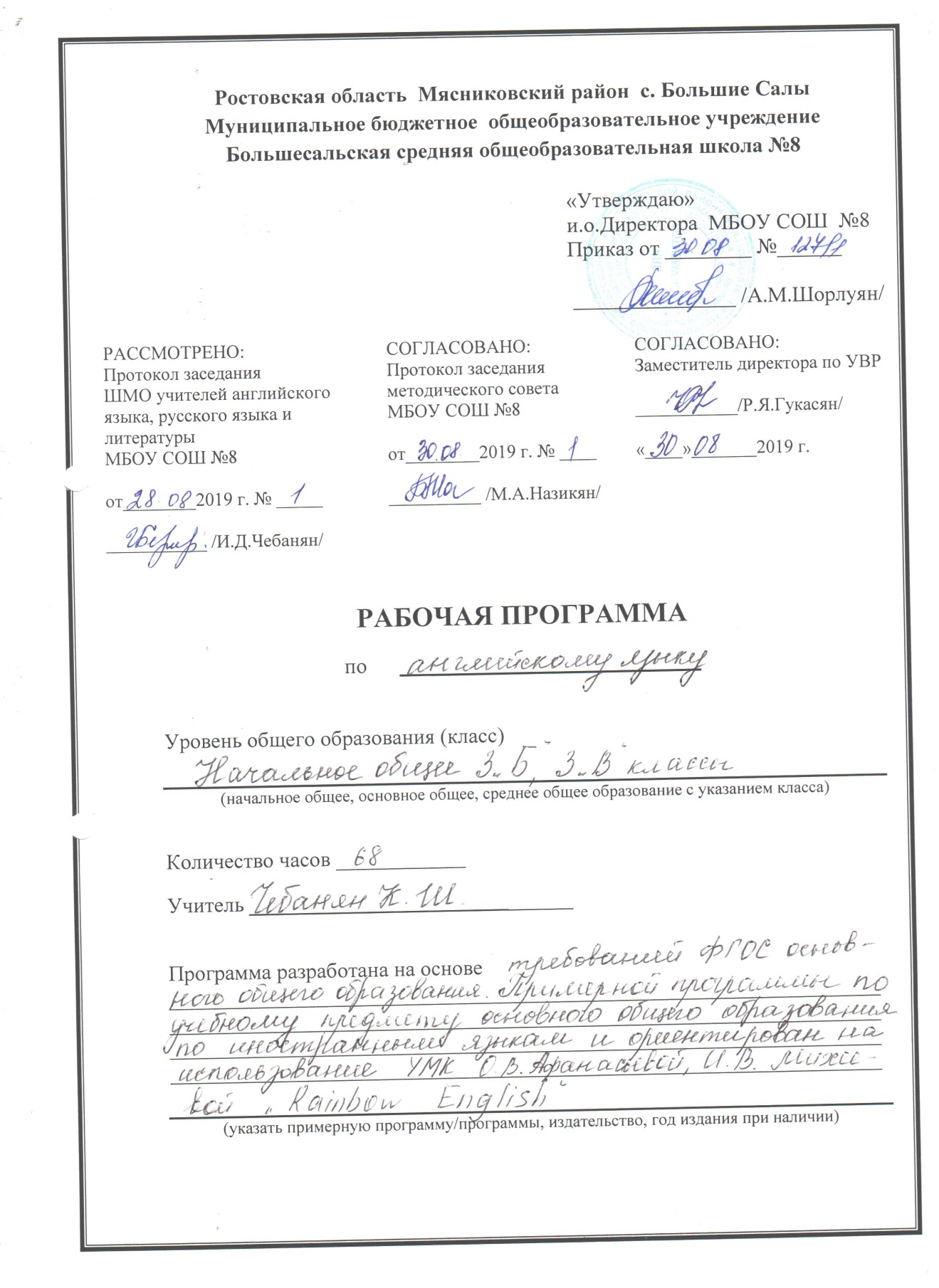 Пояснительная записка	Данная рабочая программа разработана  к учебно-методическому  комплексу по английскому языку для обучающихся  3 классов общеобразовательных учреждений серии “Rainbow English” составлена на основе требований Федерального государственного образовательного стандарта начального общего образования  к структуре образовательной программы, а также с учетом требований, изложенных в Примерной программе по иностранному языку для начальной школы. В ней определены цели и содержание обучения английскому языку в начальной школе, на основе которых отобран и организован материал в данных учебно-методических комплексах, предложено тематическое планирование с определением основных видов учебной деятельности обучающихся, а также представлены рекомендации по материально-техническому обеспечению предмета «Английский язык».Согласно базисному учебному плану начального общего образования изучение иностранного языка в общеобразовательных учреждениях Российской Федерации начинается во втором классе. Введение предмета «иностранный язык» в систему подготовки современного младшего школьника — это безусловное признание огромного потенциала данного учебного предмета для становления личности младшего школьника, его образования, воспитания и развития.Раннее начало обучения иностранному языку позволяет положительно использовать благоприятные возрастные особенности детей. В возрасте 7—9 лет у обучающихся активно развивается словесно-логическое мышление, память, произвольное внимание, происходит формирование устойчивой системы учебно-познавательных и социальных мотивов, личностного смысла учения. Этот возрастной период характеризуется появлением достаточно осознанной системы представлений о себе, об окружающем мире, о нравственно-этических нормах, на основе которых строятся взаимоотношения со сверстниками и взрослыми, близкими и чужими людьми.Сама специфика предмета «иностранный язык»: его деятельностный характер, коммуникативная направленность, тесная взаимосвязь со многими предметными областями открывает огромные возможности для создания условий для нравственного и интеллектуального развития языковой личности младшего школьника, готового и способного к межкультурному общению на иностранном языке. Раннее изучение иностранного языка также способствует осознанию учащимися своей принадлежности как к определенному лингвоэтносу, так и международному сообществу. Школьники учатся общаться в условиях диалога и полилога культур, толерантно воспринимать проявления иной культуры.В то же время, обучение английскому языку в начальной школе по предлагаемым учебно-методическим комплексам закладывает основу для последующего формирования универсальных (метапредметных) учебных действий. Обучающимися впервые осознаются суть, смысл и ценность учебной деятельности. Младшие школьники учатся овладевать знаниями, самостоятельно работать над языком, что является основой для последующего саморазвития и самосовершенствования, положительно влияет на результативность всего процесса школьного иноязычного образования.Цели и задачи учебного предметаЦелью обучения английскому языку в учебных комплексах серии “Rainbow English” является формирование элементарной коммуникативной компетенции в совокупности пяти ее составляющих: речевой, языковой, социокультурной, учебно-познавательной, компенсаторной компетенций. Элементарная коммуникативная компетенция понимается как способность и готовность младшего школьника осуществлять межличностное и межкультурное общение с носителями изучаемого иностранного языка в соответствующих его жизненному опыту ситуациях. Элементарное общение на английском языке в начальной школе возможно при условии достижения учащимися достаточного уровня владения.Иностранный язык как учебный предмет наряду с русским языком, родным языком и литературным чтением входит в предметную область «Филология». Основными задачами реализации ее содержания согласно ФГОС начального общего образования являются:1) Приобретение начальных навыков общения в устной и письменной форме с носителями иностранного языка на основе своих речевых возможностей и потребностей; освоение правил речевого и неречевого поведения;2) Освоение начальных лингвистических представлений, необходимых для овладения на элементарном уровне устной и письменной речью на иностранном языке, расширение лингвистического кругозора;3) Формирование дружелюбного отношения и толерантности к носителям другого языка на основе знакомства с жизнью своих сверстников в других странах, с детским фольклором и доступными образцами детской художественной литературы.-  речевой компетенцией — готовностью и способностью осуществлять элементарное межкультурное общение в четырех видах речевой деятельности (аудировании, говорении, чтении и письме);- языковой компетенцией — готовностью и способностью применять языковые знания (фонетические, орфографические, лексические, грамматические) и навыки оперирования ими для выражения коммуникативного намерения в соответствии с темами, сферами и ситуациями общения, представленными в примерной программе по иностранному языку для начальной школы;- социокультурной компетенцией — готовностью и способностью учащихся строить свое межкультурное общение на основе знаний культуры народа страны/стран изучаемого языка, его традиций, менталитета, обычаев в рамках тем, сфер и ситуаций общения, отвечающих опыту, интересам учащихся начальной школы;-  компенсаторной компетенцией — готовностью и способностью выходить из затруднительного положения в процессе межкультурного общения, связанного с дефицитом языковых средств;-  учебно-познавательной компетенцией — готовностью и способностью осуществлять самостоятельное изучение иностранных языков, в том числе с использованием современных информационных технологий, владением элементарными универсальными учебными умениями.Коммуникативная цель является ведущей на уроках английского языка на основе учебно-методических комплексов серии “Rainbow English”. Однако в процессе ее реализации осуществляется воспитание, общее и филологическое образование и личностное развитие школьников.В основу определения содержания обучения положен анализ реальных или возможных потребностей учащихся в процессе общения. Программа вычленяет круг тем и проблем, которые рассматриваются внутри учебных ситуаций (units), определенных на каждый год обучения. При этом предполагается, что учащиеся могут сталкиваться с одними и теми же темами на каждом последующем этапе обучения, что означает их концентрическое изучение. При этом, естественно, повторное обращение к той же самой тематике предполагает ее более детальный анализ, рассмотрение под иным углом зрения, углубление и расширение вопросов для обсуждения, сопоставление аналогичных проблем в различных англоязычных странах, а также в родной стране учащихся.Сферы общения и тематика, в рамках которых происходит формирование у учащихся способности использовать английский язык для реальной коммуникации, на элементарном уровне, соотносятся с различными типами заданий и текстов. В большинстве своем в УМК (2—4) включаются тексты, подвергшиеся необходимой адаптации и сокращению. Они включают в себя фабульные тексты фольклорных жанров (сказки, стихи, песни), странички из путеводителей, а также тексты из всемирной сети Интернет.Федеральный базисный учебный план для образовательных учреждений Российской Федерации предусматривает 68 учебных часов на обязательное изучение английского языка  в 3 классе из расчёта 2 часа в неделю.Работа по учебно-методическим комплексам “Rainbow English” призвана обеспечить достижение следующих личностных, метапредметных и предметных результатов.Планируемые результаты обучения в 3 классеЛичностные результатыВ результате изучения английского языка в начальной школе у обучающихся будут сформированы первоначальные представления о роли и значимости английского языка в жизни современного человека и его важности для современного поликультурного мира. Школьники приобретают начальный опыт использования иностранного языка как средства межкультурного общения, как нового инструмента познания мира и культуры других народов, осознают личностный смысл овладения иностранным языком. Содержание учебно-методических комплексов “Rainbow English” позволяет заложить основы коммуникативной культуры у младших школьников. Они учатся самостоятельно ставить и решать личностно-значимые коммуникативные задачи, при этом адекватно используя имеющиеся речевые и неречевые средства, соблюдая речевой этикет. Содержание обучения представлено в учебно-методических комплексах занимательно и наглядно, с учетом возрастных особенностей младших школьников. Работа по УМК данной серии будет способствовать дальнейшему формированию у учащихся интереса к английскому языку, к истории и культуре страны изучаемого языка. Это будет способствовать развитию познавательных мотивов, поможет усилить желание изучать иностранный язык в будущем.Метапредметные результатыДеятельностный характер освоения содержания учебно-методических комплексов серии “Rainbow English” способствует достижению метапредметных результатов, то есть формированию универсальных учебных действий. Разделы учебников «Учимся самостоятельно» развивают умение учиться, приучают самостоятельно ставить учебные задачи, планировать свою деятельность, осуществлять рефлексию при сравнении планируемого и полученного результатов. Способы презентации нового языкового материала показывают учащимся, каким образом необходимо структурировать новые знания, анализировать объекты с целью выделения существенных признаков и синтезировать информацию, самостоятельно выстраивая целое на основе имеющихся компонентов. Однако наибольшее внимание в данных учебно-методических комплексах уделяется развитию коммуникативных универсальных учебных действий, а именно: формированию умения с достаточной полнотой и точностью выражать свои мысли в соответствии с задачами и условиями коммуникации, овладению монологической и диалогической формами речи, инициативному сотрудничеству речевых партнеров при сборе и обсуждении информации, управлению своим речевым поведением.Предметные результатыОсновными предметными результатами освоения предлагаемой рабочей программы являются формирование иноязычных коммуникативных умений в говорении, чтении, письме и письменной речи и аудировании; приобретение учащимися знаний о фонетической, лексической, грамматической и орфографической сторонах речи и навыков оперирования данными знаниями; знакомство с общими сведениями о странах изучаемого языка.Ожидается, что выпускники 3 класса смогут демонстрировать следующие результаты в освоении иностранного языка.Речевая компетенцияГоворениеВыпускник научится:участвовать в элементарных диалогах (этикетном, диалоге-расспросе, диалоге-побуждении), соблюдая нормы речевого этикета, принятые в англоязычных странах;составлять небольшое описание предмета, картинки, персонажа;рассказывать о себе, своей семье, друге;кратко излагать содержание прочитанного текста.АудированиеВыпускник научится:понимать на слух речь учителя и одноклассников при непосредственном общении и вербально / невербально реагировать на услышанное;понимать основное содержание небольших сообщений, рассказов, сказок в аудиозаписи, построенных в основном на знакомом языковом материале;использовать зрительные опоры при восприятии на слух текстов, содержащих незнакомые слова.ЧтениеВыпускник научится:соотносить графический образ английского слова с его звуковым образом;читать вслух небольшой текст, построенный на изученном языковом материале, соблюдая правила произношения и соответствующую интонацию;читать про себя и понимать содержание небольшого текста, построенного в основном на изученном языковом материале;находить в тексте необходимую информацию в процессе чтения.Письмо и письменная речьВыпускник научится:выписывать из теста слова, словосочетания и предложения;в письменной форме кратко отвечать на вопросы к тексту.Языковая компетенцияГрафика, каллиграфия, орфографияВыпускник третьего класса научится:воспроизводить графически и каллиграфически корректно все буквы английского алфавита (полупечатное написание букв, буквосочетаний, слов); устанавливать звуко-буквенные соответствия;пользоваться английским алфавитом, знать последовательность букв в нём;списывать текст;отличать буквы от знаков транскрипции; вычленять значок апострофа;сравнивать и анализировать буквосочетания английского языка;группировать слова в соответствии с изученными правилами чтения;оформлять орфографически наиболее употребительные слова (активный словарь).Фонетическая сторона речиВыпускник научится:различать на слух и адекватно произносить все звуки английского языка, соблюдая нормы произношения звуков (долгота и краткость гласных, отсутствие оглушения звонких согласных в конце слова, отсутствие смягчения согласных перед гласными);находить в тексте слова с заданным звуком;вычленять дифтонги;соблюдать правильное ударение в изолированном слове, фразе, не ставить ударение на служебных словах (артиклях, предлогах, союзах);соблюдать основные ритмико-интонационные особенности предложений (повествовательное, побудительное, общий и специальные вопросы);членить предложения на смысловые группы и интонационно оформлять их;различать коммуникативные типы предложений по интонации;соотносить изучаемые слова с их транскрипционным изображением.Лексическая сторона речиВыпускник научится:узнавать в письменном и устном тексте, воспроизводить и употреблять в речи лексические единицы (приблизительно в объеме 400 единиц), обслуживающие ситуации общения в пределах тематики начальной школы, в соответствии с коммуникативной задачей;использовать в речи простейшие устойчивые словосочетания, речевые клише, оценочную лексику в соответствии с коммуникативной задачей;использовать в речи элементы речевого этикета, отражающие культуру страны изучаемого языка;узнавать сложные слова, определять значение незнакомых сложных слов по значению составляющих их основ (bedroom, apple tree etc.);узнавать конверсивы, выводить их значение (chocolate — chocolate cake, water — to water);учатся правильно здороваться в разное время суток;знакомятся с обозначением частей суток в английском языке;учатся называть время;опираться на языковую догадку в процессе чтения и аудирования.Грамматическая сторона речиТретьеклассник научится:использовать в речи основные коммуникативные типы предложений (повествовательное, побудительное, вопросительное), соблюдая правильный порядок слов;оперировать в речи отрицательными предложениями;формулировать простые (нераспространенные и распространенные) предложения, предложения с однородными членами, сложноподчиненные предложения;оперировать в речи сказуемыми разного типа — а) простым глагольным (He reads); б) составным именным (He is a pupil. He is ten.); составным глагольным (I can swim. I like to swim.);оперировать в речи безличными предложениями (It is spring);образовывать формы единственного и множественного числа существительных, знакомятся с особыми случаями образования множественного числа отдельных существительных (fish, sheep, mice, geese, men, children, women, deer);использовать предлоги для обозначения пространственных соответствий ( on, in, under, by);оперировать вопросительными конструкциями: What is it…?,Is it…?, Who is it?, Where are you from?, How old are you?, What’s the time?, What’s your name? и отвечать на них.использовать в речи личные местоимения;оперировать в речи формами неопределённого артикля;использовать в речи союз or;использовать в речи структуру I see;знакомятся с указательными местоимениями единственного и множественного числа, тренируются в их употреблении и используют в речи;знакомятся с притяжательными местоимениями his, her, its, our, your, their, учатся правильно использовать их в речи;знакомятся с глаголом to have и его отрицательной формой, учатся правильно использовать формы have и has, употребляют их в речи;знакомятся с модальным глаголом can и отрицательной формой can’t (cannot);знакомятся с английскими числительными от 13 до 20 и используют их в речи;знакомятся со структурой вопросительного предложения в настоящем времени present simple (общий вопрос) и со структурой отрицательного предложения, используют вопросительные и отрицательные предложения в речи; Содержание учебного предмета    В основу определения содержания обучения положен анализ реальных или возможных потребностей учащихся в процессе общения. Программа вычленяет круг тем и проблем, которые рассматриваются внутри учебных ситуаций (units), определенных на каждый год обучения. При этом предполагается, что учащиеся могут сталкиваться с одними и теми же темами на каждом последующем этапе обучения, что означает их концентрическое изучение. При этом, естественно, повторное обращение к той же самой тематике предполагает ее более детальный анализ, рассмотрение под иным углом зрения, углубление и расширение вопросов для обсуждения, сопоставление аналогичных проблем в различных англоязычных странах, а также в родной стране учащихся. Сферы общения и тематика, в рамках которых происходит формирование у учащихся способности использовать английский язык для реальной коммуникации на элементарном уровне, соотносятся с различными типами заданий и текстов. В большинстве своем в УМК (2—4) включаются тексты, подвергшиеся необходимой адаптации и сокращению. Они включают в себя фабульные тексты фольклорных жанров (сказки, стихи, песни), странички из путеводителей, а также тексты из всемирной сети Интернет.Содержание обучения включает следующие компоненты:1) сферы общения (темы, ситуации, тексты);2) навыки и умения коммуникативной компетенции:— речевая компетенция (умения аудирования, чтения, говорения, письменной речи на начальном уровне);— языковая компетенция (лексические, грамматические, лингвострановедческие знания и навыки оперирования ими на начальном уровне);— социокультурная компетенция (социокультурные знания и навыки вербального и невербального поведения на начальном уровне);— учебно-познавательная компетенция (общие и специальные учебные навыки, приемы учебной работы);— компенсаторная компетенция (знание приемов компенсации и компенсаторные умения).Предметное содержание устной и письменной речи соответствует образовательным и воспитательным целям, учитывает интересы младших школьников, их возрастные особенности и включает в себя следующие темы:Знакомство. Знакомство с одноклассниками, сказочными персонажами. Расспросы об имени, фамилии, возрасте людей, их роде деятельности. Основные элементы речевого этикета. Я и моя семья. Члены семьи, родственники, их возраст, профессии, занятия, домашние любимцы. Распорядок дня членов семьи, домашние обязанности, семейные праздники, подарки.Мир вокруг нас. Природа. Времена года. Цветовые характеристики. Размер и местоположение предметов в пространстве. Время. Количество. Природа. Погода зимой, весной, осенью, летом. Дикие животные. Домашние животные. Животные на ферме.Мир моих увлечений. Досуг. Мои друзья. Любимые занятия. Мои любимые сказки. Занятия с домашними питомцами. Походы в кино, любимые программы по телевизору. Любимое время года. Любимые персонажи книг. Времяпрепровождение после занятий. Любимые виды спорта.Городские здания, дом, жилище. Мой дом (квартира, комната). Предметы мебели. Обстановка. Размеры жилища. Типичное жилище англичан. Английский сад. Местоположение строений и зданий в городе.Школа, каникулы. Школьный день, друзья в школе. Предметы школьного обихода. Распорядок дня школьника. Классная комната. Учебная работа в школе. Школьный год. Начальная школа в Англии. Школьные каникулы в России. Планы на летние каникулы. Типичное время препровождение во время каникул.Путешествия. Путешествия поездом, самолетом, автобусом. Выезд за город. Путешествия к морю, в другие города. Планирование поездок. Гостиницы.Человек и его мир. Личностные качества и состояние человека. Возраст и физические характеристики человека. Профессиональная деятельность людей. Повседневные занятия.Здоровье и еда. Самочувствие человека. Еда. Овощи и фрукты. Семейные трапезы. Любимая еда. Английские названия трапез. Меню и выбор блюд. Посещение кафе. Праздничный стол. Поход в магазин, покупки.Страны и города, континенты. Страны изучаемого языка. Родная страна. Континенты. Отдельные сведения о культуре и истории стран изучаемого языка. Города Великобритании. Столица. Сведения о некоторых регионах страны (Озерный край, Шотландия). Названия некоторых европейских стран, языков, их флаги и символы, отдельные достопримечательности. Россия. Москва. Родной город. Отдельные достопримечательности столицы. Символы страны.Программа 3 класса рассчитана на 68 часов, 2 урока в неделю. Из-за праздничных дней в 3 А и в 3Б объеденены следующие уроки57 ур..58 ур.-27.0459 ур. 60 ур.-30.0463 ур. 64 ур.-18.0566 ур.67ур.-25.05Календарно-тематическое планирование 3 Б классКалендарно-тематическое планирование 3  В класс№ урока№ урокатема урокаКоличество часовлексико-грамматический материалУУДПланируемые результатыПланируемые результатыПланируемые результатыТип урокаВид контроляДомашнее заданиесрокисрокисрокисроки№ урока№ урокатема урокаКоличество часовлексико-грамматический материалУУДпредметныеметапредметныеличностныеТип урокаВид контроляДомашнее заданиепланпланфакт.факт.Раздел 1.  Что мы видим и что у нас есть. (8 часов)Раздел 1.  Что мы видим и что у нас есть. (8 часов)Раздел 1.  Что мы видим и что у нас есть. (8 часов)Раздел 1.  Что мы видим и что у нас есть. (8 часов)Раздел 1.  Что мы видим и что у нас есть. (8 часов)Раздел 1.  Что мы видим и что у нас есть. (8 часов)Раздел 1.  Что мы видим и что у нас есть. (8 часов)Раздел 1.  Что мы видим и что у нас есть. (8 часов)Раздел 1.  Что мы видим и что у нас есть. (8 часов)Раздел 1.  Что мы видим и что у нас есть. (8 часов)Раздел 1.  Что мы видим и что у нас есть. (8 часов)Раздел 1.  Что мы видим и что у нас есть. (8 часов)Раздел 1.  Что мы видим и что у нас есть. (8 часов)Раздел 1.  Что мы видим и что у нас есть. (8 часов)Раздел 1.  Что мы видим и что у нас есть. (8 часов)Раздел 1.  Что мы видим и что у нас есть. (8 часов)1/1Повторение изученного во 2 классеПовторение изученного во 2 классе1Alphabet, Present SimpleРегулятивные: умение работать с учебной книгой.Познавательные: поиск и выделение необходимой информации. Коммуникативные: умение слушать. Устанавливают рабочие отношения, учатся эффективно сотрудничать и способствовать продуктивной кооперации.Повторяют английский алфавит;-  знакомятся с указательными местоимениями единственного числа, тренируются в их употреблении и используют в речи;Представление об иностранном языке как средстве познания мира и других культур.Умение вести диалог на основе равноправных отношений и взаимного уважения.Иизучение нового материалаТтекущийУ.4.7 с.5-755.0955.092/2Указательные местоименияУказательные местоимения1This, that, these, thosePresent SimpleРегулятивные: самостоятельно организовывать свое рабочее место в соответствии с целью выполнения заданий. Коммуникативные: участвовать в диалоге; слушать и понимать других.Знакомятся с указательными местоимениями множественного числа, тренируются в их употреблении и используют в речиСлуховая дифференциация, зрительная дифференциация, выявление языковых закономерностей.Готовность и способность к соблюдению норм и требований школьной жизни.КкомбинированныйТтекущийУ.3.7 с.8-109.099.093/3Притяж. местоимения 3 л. ед.ч.стартовый контрольПритяж. местоимения 3 л. ед.ч.стартовый контроль1My, your, her, his, itsPresent SimpleПознавательные: отвечать на простые и сложные вопросы учителя; извлекать информацию, представленную на иллюстрацияхКоммуникативные: слушать и понимать других, высказывать свою точку зрения на события, поступки.Знакомятся с притяжательными местоимениями his, her, its, учатся правильно использовать их в речи;Сопоставление языковых единиц, их форм и значений; трансформация языковых единиц на уровне словосочетания, фразы.Мотивация к самореализации в познавательной и учебной деятельности; любознательность и стремление расширять кругозор.Курок контроляТстартовыйУу.5.7 с.12-1312.0912.094/4Принадлежащие нам предметы. Глагол to haveПринадлежащие нам предметы. Глагол to have1Have, has, English, Russian, FrenchPresent SimpleПознавательные: извлекать информацию, представленную на иллюстрациях.Коммуникативные: умение слушать.Знакомятся с глаголом to have, учатся правильно использовать формы have и has, употребляют их в речи;- соблюдают нормы произношения английского языка при чтении вслух и в устной речи, корректно произносят предложения с точки зрения их ритмико-интонационных особенностей;Слуховая дифференциация (фонематический и интонационный слух); зрительная дифференциацияУмение вести диалог на основе равноправных отношений и взаимного уваженияКкомбинированныйТтекущийУу.3.6 с.14-16116.09116.095/5Приветствие как часть речевого этикета. Развитие умения читать.Приветствие как часть речевого этикета. Развитие умения читать.1Ping-pong, skating rink, song, morning, evening, thank, good morning, good afternoon, good nightPresent SimpleРегулятивные: Принимают познавательную цель, сохраняют ее при выполнении учебных действий, регулируют весь процесс их выполнения и четко выполняют требования познавательной задачи. Коммуникативные: оформлять свои мысли в устной речи.Знакомятся с новыми словами, тренируются в их употреблении и используют в речи;-  учатся правильно здороваться в разное время суток;-  читают небольшие тексты с новыми словами;-  знакомятся с обозначением частей суток в английском языке;Догадка (на основе словообразования, аналогии с родным языком, иллюстративной наглядности); построение высказывания в соответствии с коммуникативными задачами; трансформация (языковых единиц на уровне словосочетания, фразы).Мотивация к самореализации в познавательной и учебной деятельности; любознательность и стремление расширять кругозор.КкомбинированныйТтекущийУ.2.3 с.17-18119.09119.096/6Развитие умения говорения и аудирования. Закрепление пройденного.Развитие умения говорения и аудирования. Закрепление пройденного.1Morning, afternoon, evening, nightPresent SimpleРегулятивные: ставят учебную задачу на основе соотнесения того, что уже известно и усвоено, и того, что еще неизвестно. Коммуникативные: отстаивать свою точку зрения, соблюдая правила речевого этикета.Описывают картинку по образцу;-  учатся называть время; воспринимают на слух слова и фразы;-  разучивают рифмовки, включающие новый материал;Зрительная дифференциация (букв, буквосочетаний, отдельных слов, грамматических конструкций); имитация речевой единицы на уровне слова, фразы; выявление главного (основной идеи)Умение вести диалог на основе равноправных отношений и взаимного уважения.КкомбинированныйТтекущийУу.2.4 с.22-2323.0923.097/7Контрольная работа № 1по теме: «Что мы видим и что у нас есть»Контрольная работа № 1по теме: «Что мы видим и что у нас есть»1Present SimpleРегулятивные: Определяют последовательность промежуточных целей с учетом конечного результата.   Коммуникативные: отстаивать свою точку зрения, соблюдая правила речевого этикета.Составляют предложение из его частей;-  пишут новые слова изолированно и в контексте;-  осуществляют рефлексию, определяя, чему они научилисьПостроение высказывания в соответствии с коммуникативными задачами.Умение вести диалог на основе равноправных отношений и взаимного уважения. КкомбинированныйТтекущУ.4.5 с.26-2726.0926.098/8Обобщающий урок по теме: «Что мы видим и что у нас есть».Обобщающий урок по теме: «Что мы видим и что у нас есть».1Познавательные: выделяют обобщенный смысл и формальную структуру задачи.  
Регулятивные:
Осознают качество и уровень усвоения.
Коммуникативные:
Умеют (или развивают способность) с помощью вопросов добывать недостающую информацию.  Используют полученные знания, умения, навыки при аудировании, чтении, говорении, письмеФормулирование выводов (из услышанного); выстраивание логической последовательности; самооценка высказываний, действийДоброжелательное отношение к другим участникам учебной и игровой деятельности на основе этических норм.КкомбинированныйТтекущийУу.3.6 с.26-2730.0930.09Раздел 2. Что мы любим (8 часов)Раздел 2. Что мы любим (8 часов)Раздел 2. Что мы любим (8 часов)Раздел 2. Что мы любим (8 часов)Раздел 2. Что мы любим (8 часов)Раздел 2. Что мы любим (8 часов)Раздел 2. Что мы любим (8 часов)Раздел 2. Что мы любим (8 часов)Раздел 2. Что мы любим (8 часов)Раздел 2. Что мы любим (8 часов)Раздел 2. Что мы любим (8 часов)Раздел 2. Что мы любим (8 часов)Раздел 2. Что мы любим (8 часов)Раздел 2. Что мы любим (8 часов)Раздел 2. Что мы любим (8 часов)Раздел 2. Что мы любим (8 часов)9/99/9Притяж. местоимения мн. числа1Flower, tower, shower, chair, bear, teddy bear, parents, mother, father/Present SimpleПознавательные: выделяют обобщенный смысл и формальную структуру задачи.Регулятивные: осознают качество и уровень усвоения.Коммуникативные: Используют адекватные языковые средства для отображения своих чувств, мыслей и побуждений.Знакомятся с притяжательными местоимениями our,your, their, используют их в речи;Зрительная дифференциация (букв, буквосочетаний, отдельных слов, грамматических конструкций); имитация речевой единицы на уровне слова, фразы.Мотивация к самореализации в познавательной и учебной деятельности; любознательность и стремление расширять кругозор.КкомбинированныйТтекущий. у2.6 с.30-31. у2.6 с.30-313.103.101/101/10Окончание –s у глаголов 3 л. ед. числа1Like, feed, run, jump, swim, help, play, ride, meet, sleep, kiss, cook/Present SimpleРегулятивные: Выделяют и осознают то, что уже усвоено и что еще подлежит усвоению, осознают качество и уровень усвоения.
Коммуникативные:
обмениваются знаниями между членами группы для принятия эффективных совместных решений.-  знакомятся с правилом прибавления окончания -s к глаголам в 3-м лице единственного числа настоящего времени, пользуются правилом в тренировочных заданиях и в речи;Зрительная дифференциация (букв, буквосочетаний, отдельных слов, грамматических конструкций); имитация речевой единицы на уровне слова, фразы.Мотивация к самореализации в познавательной и учебной деятельности; любознательность и стремление расширять кругозор.КкомбинированныйТтекущий. у.4.6 с.33-34. у.4.6 с.33-347.107.101/111/11Особенности обозначения времени в англоязычных странах1In the morning, a.m., p.m.Регулятивные: Выделяют и осознают то, что уже усвоено и что еще подлежит усвоению, осознают качество и уровень усвоения.Коммуникативные:Обмениваются знаниями между членами группы для принятия эффективных совместных решений.Узнают о некоторых особенностях обозначения времени в англоязычных странах и используют эту информацию в речи;- знакомятся с новыми словами, пользуются ими при чтении и в речиЗрительная дифференциация (букв, буквосочетаний, отдельных слов, грамматических конструкций); имитация речевой единицы на уровне слова, фразы.Мотивация к самореализации в познавательной и учебной деятельности; любознательность и стремление расширять кругозор.КкомбинированныйТтекущийУу.4.6 с.37-38Уу.4.6 с.37-3810.1010.101/121/12Модальный глагол can. Введение.1Very/Present SimpleПознавательные: определяют основную и второстепенную информацию
Коммуникативные: используют адекватные языковые средства для отображения своих чувств, мыслей и побуждений.Знакомятся с модальным глаголом can и используют его в речи;Учатся структурировать имеющийся лексический запас по тематическому признаку; описывают картинки с использованием фразы I can see с опорой на образец;Ведение диалога, учитывая позицию собеседника; построение рассуждений, работа с информацией (текстом)КкомбинированныйТтекущийУу.3.7 с.40-41Уу.3.7 с.40-4114.1014.101/131/13Модальный глагол can.  Способности и возможности людей   1Глаголы – действия/Present SimpleПознавательные:Определяют основную и второстепенную информациюКоммуникативные:Используют адекватные языковые средства для отображения своих чувств, мыслей и побуждений.-  говорят о своих предпочтениях и предпочтениях других людей, а также о том, что они или другие люди умеют делать и насколько хорошо;Построение высказывания в соответствии с коммуникативными задачами; трансформация (языковых единиц на уровне словосочетания, фразы).Осознанное построение речевого высказывания в соответствии с коммуникативными задачами; осуществление логических действий: сравнение, построение рассуждений.КкомбинированныйТтекущийУу.2.6 с.42-43Уу.2.6 с.42-4317.1017.101/141/14Активизация навыков чтения и устной речи.1Present SimpleПознавательные: Умеют выводить следствия из имеющихся в условии задачи данных. Регулятивные: вносят коррективы и дополнения в составленные планы.
Коммуникативные:
устанавливают рабочие отношения, учатся эффективно сотрудничать и способствовать продуктивной кооперации.- закрепляют знания речевых формул и речевого этикета;-  соблюдают нормы произношения английского языка при чтении вслух и в устной речи, корректно произносят предложения с точки зрения их ритмико- интонационных особенностей; -  воспринимают на слух слова, словосочетания, предложения и небольшие текстыЗрительная дифференциация (букв, буквосочетаний, отдельных слов, грамматических конструкций); имитация речевой единицы на уровне слова, фразы.Мотивация к самореализации в познавательной и учебной деятельности; любознательность и стремление расширять кругозорКкомбинированныйТтекущийУу.4.7 с.45-47Уу.4.7 с.45-4721.1021.10у1/15у1/15Активизация изученного материала.1Лексика разделаPresent SimpleРегулятивные: умение работать с учебной книгой.Познавательные: поиск и выделение необходимой информации.Коммуникативные: умение слушать. Устанавливают рабочие отношения, учатся эффективно сотрудничать и способствовать продуктивной кооперации.- читают слова, словосочетания, фразы и небольшие тексты;-  читают тексты с полным, частичным и выборочным пониманием;-  устанавливают ассоциативные связи между словами;-  разучивают рифмовку, включающую новый материал;-  пишут новые слова изолированно и в контексте;Зрительная дифференциация (букв, буквосочетаний, отдельных слов, грамматических конструкций); имитация речевой единицы на уровне слова, фразы.-  осуществляют рефлексию, определяя, чему они научилисьКкомбинированныйТтекущийУу.5-6 с.47-48Уу.5-6 с.47-4824.1024.101/161/16Обобщающий урок по теме: «Что мы любим»1Лексика раздела/Present SimpleПознавательные: отвечать на простые и сложные вопросы учителя; извлекать информацию, представленную на иллюстрацияхКоммуникативные: слушать и понимать других, высказывать свою точку зрения на события, поступки.- используют полученные знания, умения, навыки при аудировании, чтении, говорении, письмеЗрительная дифференциация (букв, буквосочетаний, отдельных слов, грамматических конструкций); имитация речевой единицы на уровне слова, фразы.Работа с информацией (аудиотестом); контроль и оценка учебных действий в соответствии с поставленной задачейКкомбинированныйТтекущийУ.7 с.49-50У.7 с.49-507.117.111/171/17Контроль- ная работа №2  по теме: «Что мы любим»1Уурок контроляУ.8. с.50У.8. с.5011.1111.111/181/18Анализ к. р., работа над ошибками.1ТтекущийПповт.Пповт.11.1111.11Раздел 3. Какого цвета? (8 часов)Раздел 3. Какого цвета? (8 часов)Раздел 3. Какого цвета? (8 часов)Раздел 3. Какого цвета? (8 часов)Раздел 3. Какого цвета? (8 часов)Раздел 3. Какого цвета? (8 часов)Раздел 3. Какого цвета? (8 часов)Раздел 3. Какого цвета? (8 часов)Раздел 3. Какого цвета? (8 часов)Раздел 3. Какого цвета? (8 часов)Раздел 3. Какого цвета? (8 часов)Раздел 3. Какого цвета? (8 часов)Раздел 3. Какого цвета? (8 часов)Раздел 3. Какого цвета? (8 часов)Раздел 3. Какого цвета? (8 часов)Раздел 3. Какого цвета? (8 часов)11/1911/19Цветовая палитра мира. Буквосочетание ow.1Sparrow, yellow, window, rainbow, low, slow, narrow Предлоги местаРегулятивные: определять цель учебной деятельности самостоятельно.Познавательные: извлекать информацию, представленную на иллюстрациях.Коммуникативные: отстаивать свою точку зрения, соблюдая правила речевого этикета; работать в паре.- знакомятся с новыми словами, используют их при чтении и в речи;- говорят о местонахождении людей, предметов и животных;- учатся читать слова с буквосочетанием owДогадка (на основе словообразования, аналогии с родным языком, иллюстративной наглядности); построение высказывания в соответствии с коммуникативными задачами; трансформация (языковых единиц на уровне словосочетания, фразы).Мотивация к самореализации в познавательной и учебной деятельности; любознательность и стремление расширять кругозор.КкомбинированныйТтекущийУу.3.4 с.51-52Уу.3.4 с.51-5214.1114.1122/2022/20Лексика Colours. Введение.1Black, red, yellow, brown, green, pink, blue, purpleРегулятивные: определять правильность выполненного задания на основе различных образцов.Познавательные: самостоятельно искать новые слова в словаре.-знакомятся с новыми словами, используют их при чтении и в речи;-говорят о цветовых характеристиках предметов и животных;Зрительная дифференциация (букв, буквосочетаний, отдельных слов, грамматических конструкций); имитация речевой единицы на уровне слова, фразы.Мотивация к самореализации в познавательной и учебной деятельности; любознательность и стремление расширять кругозор.КкомбинированныйТтекущийУу.2.7 с.54-56Уу.2.7 с.54-5618.1118.1133/2133/21Цветовая палитра мира. Конструкция What colour is it?1Black, red, yellow, brown, green, pink, blue, purpleWhat colour/colours is/are…?Познавательные: сравнивать явления, отраженные на иллюстрациях.-говорят о цветовых характеристиках предметов и животных; - разучивают рифмовку, содержащую новый материал; -знакомятся c конструкцией What colour is it?Построение высказывания в соответствии с коммуникативными задачами.Мотивация к самореализации в познавательной и учебной деятельности; любознательность и стремление расширять кругозор.КкомбинированныйТтекущийУу.4.5 с.58-59Уу.4.5 с.58-5921.1121.1144/2244/22Отрицательная форма глагола  can, can’t (cannot), использование её при чтении и в речи1Can, cannot, can’t/Present  SimpleРегулятивные: определять правильность выполненного задания на основе сравнения с предыдущими заданиями, на основе различных образцов.Коммуникативные: критично относиться к своему мнению-знакомятся с отрицательной формой глагола can, can’t(cannot), используют ее при чтении и в речи;- говорят о физических качествах людей, предметов и животныхОсознанно строить речевое высказывание в соответствии с коммуникативными задачами; осуществлять логические действия (сравнение, построение рассуждений); построение высказывания в соответствии с коммуникативными задачами (с опорами и без использования опор); догадка (на основе словообразования); имитация (речевой единицы на уровне слова); зрительная дифференциация (транскрипционных знаков, букв, буквосочетаний)Опыт участия в межкультурной коммуникацииКкомбинированныйТтекущийУу.2.5 с.61-63Уу.2.5 с.61-6325.1125.1155/2355/23Лексика «Внешность». Введение.1Weak, old, fat, young, thin, strong, new, thick/Present SimpleЛичностные: ценить и принимать базовые ценности Регулятивные: самостоятельно определять важность или необходимость выполнения различных задания в учебном процессе и жизненных ситуациях. Коммуникативные: слушать и понимать других.- знакомятся с новыми словами, используют их при чтении и в речи;- говорят о физических качествах людей, предметов и животных;- учатся читать слова с буквосочетанием ght.Зрительная дифференциация (букв, буквосочетаний, отдельных слов, грамматических конструкций); имитация речевой единицы на уровне слова, фразыПостроение рассуждений, работа с информацией (текстом), мотивация к самореализации в познавательной и учебной деятельности.КкомбинированныйТтекущийУу.4.5 с.65Уу.4.5 с.65128.11128.1166/2466/24Развитие умения читать.  Развитие навыков аудирования и письма1Лексика раздела/ Present SimpleРегулятивные: определять правильность выполненного задания на основе сравнения с предыдущими заданиями, на основе различных образцов.Коммуникативные: критично относиться к своему мнению-читают текст с целью полного его понимания;-соблюдают нормы произношения английского языка при чтении вслух и в устной речи, корректно произносят предложения с точки зрения их ритмико-интонационных особенностей;Зрительная дифференциация (букв, буквосочетаний, отдельных слов, грамматических конструкций); имитация речевой единицы на уровне слова, фразыМотивация к самореализации в познавательной и учебной деятельности; любознательность и стремление расширять кругозор.КкомбинированныйТтекущийУу.3.7 с.67-68Уу.3.7 с.67-682.122.1277/2577/25Контрольная работа №3  по теме: «Какого цвета?»1Лексика разделаРегулятивные: определять правильность выполненного задания на основе сравнения с предыдущими заданиями, на основе различных образцов.Коммуникативные: критично относиться к своему мнению-воспринимают на слух слова, словосочетания, фразы и небольшие тексты;-пишут новые слова изолированно и в контексте;Зрительная дифференциация (букв, буквосочетаний, отдельных слов, грамматических конструкций); имитация речевой единицы на уровне слова, фразыМотивация к самореализации в познавательной и учебной деятельности; любознательность и стремление расширять кругозор.КкомбинированныйТтекущийУу.4    с.70Уу.4    с.705.125.1288/2688/26Обобщающий урок по теме: «Какого цвета»1Регулятивные: определять круг своего незнания.Познавательные: извлекать информацию, представленную в таблицах, иллюстрациях.Коммуникативные: слушать и понимать других; отстаивать свою точку зрения, соблюдая правила речевого этикета.- используют полученные знания, умения, навыки при аудировании, чтении, говорении, письме- осуществляют рефлексию, определяя, чему они научилисьЗрительная дифференциация (букв, буквосочетаний, отдельных слов, грамматических конструкций); имитация речевой единицы на уровне слова, фразыМотивация к самореализации в познавательной и учебной деятельности; любознательность и стремление расширять кругозор.Уурок обобщения и повторенияТтекущийУу.5.6  с.71Уу.5.6  с.719.129.12Раздел 4. Сколько? (8 часов)Раздел 4. Сколько? (8 часов)Раздел 4. Сколько? (8 часов)Раздел 4. Сколько? (8 часов)Раздел 4. Сколько? (8 часов)Раздел 4. Сколько? (8 часов)Раздел 4. Сколько? (8 часов)Раздел 4. Сколько? (8 часов)Раздел 4. Сколько? (8 часов)Раздел 4. Сколько? (8 часов)Раздел 4. Сколько? (8 часов)Раздел 4. Сколько? (8 часов)Раздел 4. Сколько? (8 часов)Раздел 4. Сколько? (8 часов)Раздел 4. Сколько? (8 часов)Раздел 4. Сколько? (8 часов)19/2719/27Прилагательные tall и high.1Ball, wall, hall, small, tall, all, highРегулятивные: самостоятельно определять важность или необходимость выполнения различных задания в учебном процессе и жизненных ситуациях. Коммуникативные: слушать и понимать других.- знакомятся с новыми словами, используют их при чтении, говорении, письме- знакомятся с различиями в употреблении синонимичных прилагательных tall и high, используют их в речи;- говорят о местоположении предметов с помощью картинки;- читают небольшие тексты и подбирают к ним заголовки - воспринимают на слух отдельные слова, словосочетания, небольшие текстыЗрительная дифференциация (букв, буквосочетаний, отдельных слов, грамматических конструкций); имитация речевой единицы на уровне слова, фразыМотивация к самореализации в познавательной и учебной деятельности; любознательность и стремление расширять кругозорКкомбинированныйТтекущийУу.2.6  с.73-76Уу.2.6  с.73-7612.1212.12210/28210/28Развитие лексических навыков.1Long, clean, short, dirty; not veryРегулятивные: самостоятельно определять важность или необходимость выполнения различных задания в учебном процессе и жизненных ситуациях. Коммуникативные:  слушать и понимать других.- используют полученные знания, умения, навыки при аудировании, чтении, говорении, письме- воспринимают на слух отдельные слова, словосочетания, небольшие тексты-используют в речи антонимичные прилагательные;- делают небольшие описания людей, животных и предметов;- осваивают элементы политкорректности, присущие английскому языку;- говорят о физических качествах людей, предметов и животных;- зрительная дифференциация (букв, буквосочетаний, отдельных слов, грамматических конструкций); имитация речевой единицы на уровне слова, фразыПостроение рассуждений, работа с информацией (текстом), мотивация к самореализации в познавательной и учебной деятельности;КкомбинированныйТтекущийУу.2.6  с.77-79Уу.2.6  с.77-79116.12116.12311/29311/29Числительные 13-201Thirteen, fourteen, fifteen, sixteen, seventeen, eighteen, nineteen, twentyРегулятивные: самостоятельно организовывать свое рабочее место в соответствии с целью выполнения заданий. Коммуникативные: участвовать в диалоге; слушать и понимать других.- знакомятся с числительными от 13-20, используют их в речи- воспринимают на слух песенку с новыми словами- разучивают и поют песенки, включающие новый материал;- зрительная дифференциация (букв, буквосочетаний, отдельных слов, грамматических конструкций); имитация речевой единицы на уровне слова, фразы-  осуществляют рефлексию, определяя, чему они научилисьКкомбинированныйТтекущийУу.5.6  с.82-83Уу.5.6  с.82-8319.1219.12412/30412/30Активизация употребления числительных в речи.1Thirteen, fourteen, fifteen, sixteen, seventeen, eighteen, nineteen, twentyРегулятивные: самостоятельно организовывать свое рабочее место в соответствии с целью выполнения заданий.Коммуникативные: участвовать в диалоге; слушать и понимать других.- воспринимают на слух отдельные слова, словосочетания, предложения- используют полученные знания в речи- разучивают рифмовку, включающую новый материал;- говорят о возрасте людей- зрительная дифференциация (букв, буквосочетаний, отдельных слов, грамматических конструкций); имитация речевой единицы на уровне слова, фразы- опыт межкультурной коммуникации- осуществляют рефлексию, определяя, чему они научилисьКкомбинированныйТтекущийУ.3.6.7        с.85-86У.3.6.7        с.85-8623.1223.12513/31513/31Глаголы движения. Введение.1Drive, write, skate, ski, count, danceПознавательные: выделяют обобщенный смысл и формальную структуру задачи.Регулятивные: осознают качество и уровень усвоения. Коммуникативные: Используют адекватные языковые средства для отображения своих чувств, мыслей и побуждений- знакомятся с новыми словами, используют их при чтении и в речи; - говорят о действиях людей и животных; - разучивают рифмовку, включающую новый материал; - составляют предложения из их частей.- зрительная дифференциация (букв, буквосочетаний, отдельных слов, грамматических конструкций); имитация речевой единицы на уровне слова, фразыПостроение рассказа, работа с информацией (текстом),мотивация к самореализации в познавательной и учебной деятельности;КкомбинированныйТтекущийУу.3.6    с.88-90Уу.3.6    с.88-9026.1226.12614/32614/32Развитие умения чтения и аудирования1Лексика разделаПознавательные: умеют выводить следствия из имеющихся в условии задачи данных.
Регулятивные: вносят коррективы и дополнения в составленные планы.
Коммуникативные: 
устанавливают рабочие отношения, учатся эффективно сотрудничать и способствовать продуктивной кооперации.-читают текст с целью выборочного и полного его понимания;-соблюдают нормы произношения английского языка при чтении вслух и в устной речи, корректно произносят предложения с точки зрения их ритмико-интонационных особенностей;- воспринимают на слух рассказ- зрительная дифференциация (букв, буквосочетаний, отдельных слов, грамматических конструкций); имитация речевой единицы на уровне слова, фразыМотивация к самореализации в познавательной и учебной деятельности; любознательность и стремление расширять кругозорКкомбинированныйТтекущийУу.5.6   с.92-93Уу.5.6   с.92-9313.0113.0171/3371/33Развитие умения чтения и письма.1Лексика разделаПознавательные: Умеют выводить следствия из имеющихся в условии задачи данных.
Регулятивные: вносят коррективы и дополнения в составленные планы.
Коммуникативные:
устанавливают рабочие отношения, учатся эффективно сотрудничать и способствовать продуктивной кооперации.-читают текст с целью извлечения информации;-соблюдают нормы произношения английского языка при чтении вслух, корректно произносят предложения с точки зрения их ритмико-интонационных особенностей; - пишут слова изолированно и в контексте;- зрительная дифференциация (букв, буквосочетаний, отдельных слов, грамматических конструкций); имитация речевой единицы на уровне слова, фразыМотивация к самореализации в познавательной и учебной деятельности; любознательность и стремление расширять кругозорКкомбинированныйТтекущийу.3.5    с.95-96у.3.5    с.95-9616.0116.0182/3482/34Обобщающий урок по теме: «Сколько?»1Регулятивные: определять круг своего незнания.Познавательные: извлекать информацию, представленную в таблицах, иллюстрациях.Коммуникативные: слушать и понимать других; отстаивать свою точку зрения, соблюдая правила речевого этикета.- используют полученные знания, умения, навыки при аудировании, чтении, говорении, письме- зрительная дифференциация (букв, буквосочетаний, отдельных слов, грамматических конструкций); имитация речевой единицы на уровне слова, фразы- осуществляют рефлексию, определяя, чему они научилисьМотивация к самореализации в познавательной и учебной деятельности; любознательность и стремление расширять кругозорУурок обобщения и повторенияТтекущийУу.6.7    с.97Уу.6.7    с.9720.0120.01Раздел 5. С днем рождения! (8 часов)Раздел 5. С днем рождения! (8 часов)Раздел 5. С днем рождения! (8 часов)Раздел 5. С днем рождения! (8 часов)Раздел 5. С днем рождения! (8 часов)Раздел 5. С днем рождения! (8 часов)Раздел 5. С днем рождения! (8 часов)Раздел 5. С днем рождения! (8 часов)Раздел 5. С днем рождения! (8 часов)Раздел 5. С днем рождения! (8 часов)Раздел 5. С днем рождения! (8 часов)Раздел 5. С днем рождения! (8 часов)Раздел 5. С днем рождения! (8 часов)Раздел 5. С днем рождения! (8 часов)Раздел 5. С днем рождения! (8 часов)Раздел 5. С днем рождения! (8 часов)13/3513/35Омонимичные формы its и it’s.1Артикль the перед фамилиями для обозначения семьиРегулятивные: самостоятельно организовывать свое рабочее место в соответствии с целью выполнения заданий.Коммуникативные: участвовать в диалоге; слушать и понимать других.- воспринимают на слух отдельные слова и словосочетания- используют в речи омонимичные формы its и it’s- знакомятся с тем, как в английском языке обозначается семья в целом;- различают омонимичные формы its и it’s;- зрительная и слуховая дифференциация (отдельных слов, грамматических конструкций); имитация речевой единицы на уровне слова, фразы- осуществляют рефлексию, определяя, чему они научилисьПостроение высказываний, работа с информацией, мотивация к самореализации в познавательной и учебной деятельности; любознательность и стремление расширять кругозор КкомбинированныйТтекущийУ    у.6.7с.102-103У    у.6.7с.102-10323.0123.0124/3624/36Активизация лексических навыков.1Snail, tail, train, coins, pointer, toyПознавательные: отвечать на простые и сложные вопросы учителя; извлекать информацию, представленную на иллюстрацияхКоммуникативные: слушать и понимать других, высказывать свою точку зрения на события, поступки.-знакомятся с новыми словами, используют их при чтении и в речи;- воспринимают на слух отдельные слова, словосочетания, предложения- исполняют песенку, включающую в себя новый материал- используют полученные знания в речи- зрительная и слуховая дифференциация (отдельных слов, грамматических конструкций); имитация речевой единицы на уровне слова, фразы- построение высказываний, работа с информацией, мотивация к самореализации в познавательной и учебной деятельности; любознательность и стремление расширять кругозорКкомбинированныйТтекущийу.2.3 с.103у.2.3 с.10327.0127.0135/3735/37Развитие умения читать.1Mister, missis, miss, sirПознавательные: Умеют выводить следствия из имеющихся в условии задачи данных.
Регулятивные: вносят коррективы и дополнения в составленные планы.
Коммуникативные:
устанавливают рабочие отношения, учатся эффективно сотрудничать и способствовать продуктивной кооперации.- воспринимают на слух отдельные слова, словосочетания, предложения-знакомятся с новыми словами, используют их при чтении и в речи;- знакомятся с правилами использования с именами людей слов Mister, Missis, Miss и Ms;- чтение текста с целью полного, частичного или выборочного понимания;- зрительная и слуховая дифференциация; имитация речевой единицы на уровне слова, фразы- расширение кругозора- работа с информациейКкомбинированныйТтекущийУу.4.5 с.108-109Уу.4.5 с.108-10930.0130.0146/3846/38Отрицательная форма глагола to have.1Конструкция have/has no…Познавательные: отвечать на простые и сложные вопросы учителя; извлекать информацию, представленную на иллюстрацияхКоммуникативные: слушать и понимать других, высказывать свою точку зрения на события, поступки.- знакомятся с отрицательной формой глагола to have и используют ее в речи- воспринимают на слух отдельные слова, словосочетания, предложения- читают тексты с целью полного, частичного или выборочного понимания;-находят различия между двумя картинками и говорят о них;-говорят о местоположении предметов с помощью картинки;Мотивация к самореализации в познавательной и учебной деятельности; любознательность и стремление расширять кругозорКкомбинированныйТтекущийУу.3.7 с.110-113Уу.3.7 с.110-1133.023.0257/3957/39Лексика «Дни недели»1Sunday, Monday, Tuesday, Wednesday, Thursday, Friday, Saturday Познавательные: выделяют обобщенный смысл и формальную структуру задачи.Регулятивные: осознают качество и уровень усвоения.Коммуникативные: используют адекватные языковые средства для отображения своих чувств, мыслей и побуждений-знакомятся с названиями дней недели и правилом их написания с заглавной буквы;-в парах разыгрывают небольшие диалоги;- воспринимают на слух новые слова- используют их в устных и письменных высказываниях- зрительная и слуховая дифференциация (отдельных слов, грамматических конструкций); имитация речевой единицы на уровне слова, фразы- опыт коммуникации- расширение кругозора- построение рассказаКкомбинированныйТтекущийУу.3.7  с.114-116Уу.3.7  с.114-1166.026.0268/4068/40Активизация лексических навыков.1Лексика разделаРегулятивные: принимают познавательную цель, сохраняют ее при выполнении учебных действий, регулируют весь процесс их выполнения и четко выполняют требования познавательной задачи. Коммуникативные: оформлять свои мысли в устной речи.- используют лексику раздела при построении собственных высказываний-находят различия между двумя картинками и говорят о них;- разыгрывают диалоги- построение высказывания в соответствии с коммуникативными задачами.Мотивация к самореализации в познавательной и учебной деятельности; любознательность и стремление расширять кругозорКкомбинированныйТтекущийУу.4.6   с.118-119Уу.4.6   с.118-11910.0210.0279/4179/41Контрольная работа №4  по теме: «С днём рождения»1Регулятивные: самостоятельно организовывать свое рабочее место в соответствии с целью выполнения заданий.Коммуникативные: участвовать в диалоге; слушать и понимать других.- воспринимают на слух слова, словосочетания, фразы и небольшие тексты- соблюдают нормы произношения английского языка при чтении вслух и в устной речи, корректно произносят предложения;- учатся  работать самостоятельно- построение высказывания в соответствии с коммуникативными задачамиОпыт коммуникацииКкомбинированныйТтекущийУу.3.5 с.121-122Уу.3.5 с.121-12213.0213.02810/42810/42Обобщающий урок по теме1Лексика разделаРегулятивные: определять круг своего незнания.Познавательные: извлекать информацию, представленную в таблицах, иллюстрациях.Коммуникативные: слушать и понимать других; отстаивать свою точку зрения, соблюдая правила речевого этикета.- используют полученные знания, умения, навыки при аудировании, чтении, говорении, письме;- осуществляют рефлексию, определяя, чему они научилисьМотивация к самореализации в познавательной и учебной деятельности; любознательность и стремление расширять кругозорУурок обобщения и повторенияТтекущийУу.6.8 с.123-124Уу.6.8 с.123-12417.0217.02Раздел 6. Профессии. (10 часов)Раздел 6. Профессии. (10 часов)Раздел 6. Профессии. (10 часов)Раздел 6. Профессии. (10 часов)Раздел 6. Профессии. (10 часов)Раздел 6. Профессии. (10 часов)Раздел 6. Профессии. (10 часов)Раздел 6. Профессии. (10 часов)Раздел 6. Профессии. (10 часов)Раздел 6. Профессии. (10 часов)Раздел 6. Профессии. (10 часов)Раздел 6. Профессии. (10 часов)Раздел 6. Профессии. (10 часов)Раздел 6. Профессии. (10 часов)Раздел 6. Профессии. (10 часов)Раздел 6. Профессии. (10 часов)111/43111/43Занятия и профессиональная деятельность.Сло-вообразование. Суффикс –er.1Doctor, teacher, farmer, reader, eater, player, driver, speaker, singer, dancer, skater, skier, jumper, helper, riderПравило словообразования сущ. С суффиксом –er.Познавательные: выделяют обобщенный смысл и формальную структуру задачи.Регулятивные: осознают качество и уровень усвоения.Коммуникативные: используют адекватные языковые средства для отображения своих чувств, мыслей и побуждений-догадываются о значении ряда слов по их морфологическому составу; -знакомятся с новыми словами, используют их при чтении и в речи;- применяют правило словообразования существительных- разучивают рифмовки, включающие новый материал;- слушают текст с целью извлечения информации- соотносят значения слов и их толкования- опыт коммуникации- расширение кругозораКкомбинированныйТтекущийУу.3.6 С.4-5Уу.3.6 С.4-520.0220.02212/44212/44Конструкция What’s the matter?1What’s the matter?Познавательные: извлекать информацию, представленную в таблицах, иллюстрациях.Коммуникативные: слушать и понимать других; отстаивать свою точку зрения, соблюдая правила речевого этикета.- разыгрывают микродиалоги по образцу;- знакомятся с правилом чтения буквосочетания ire, ia;-разучивают рифмовки, включающие новый материал;- соотносят понятия- воспринимают на слух отдельные слова, словосочетания и предложения- построение высказываний; мотивация к самореализации в познавательной и учебной деятельности; любознательность и стремление расширять кругозорКкомбинированныйТтекущий. У.3.5 С.7-9. У.3.5 С.7-927.0227.02313/45313/45Физическое состояние человека. Чтение буквы Gg.1Правило чтения буквы Gg.Познавательные: выделяют обобщенный смысл и формальную структуру задачи.Регулятивные: осознают качество и уровень усвоения.Коммуникативные: используют адекватные языковые средства для отображения своих чувств, мыслей и побуждений-знакомятся с правилом чтения согласной буквы в различных позициях;- применяют правило чтения буквы Gg на практике- соблюдают нормы произношения английского языка при чтении вслух и в устной речи- читают тексты с целью их полного, частичного или выборочного понимания;- говорят о физическом состоянии человекаМотивация к самореализации в познавательной и учебной деятельности; любознательность и стремление расширять кругозорКкомбинированныйТтекущийУУ.5-7 С.12-13УУ.5-7 С.12-132.032.03414/46414/46Структура вопросительного предложения в настоящем времени Present Simple. 1Лексика разделаРегулятивные: принимают познавательную цель, сохраняют ее при выполнении учебных действий, регулируют весь процесс их выполнения и четко выполняют требования познавательной задачи. Коммуникативные: оформлять свои мысли в устной речи.- знакомятся со структурой вопросительного предложения в настоящем времени present simple (общий вопрос), используют вопросительные предложения в речи;- ведут расспрос и отвечают на вопросы о собственных преференциях и преференциях других людей;- ведут расспрос и отвечают на вопросы о собственных преференциях и преференциях других людей- построение высказываний; мотивация к самореализации в познавательной и учебной деятельности; любознательность и стремление расширять кругозор- опыт коммуникацииКкомбинированныйТтекущийУ.3.7 С.14-16У.3.7 С.14-165.035.03515/47515/47Активизация грамматических навыков.  Использование вопросительных предложений в речи1Лексика и грамматика разделаРегулятивные: принимают познавательную цель, сохраняют ее при выполнении учебных действий, регулируют весь процесс их выполнения и четко выполняют требования познавательной задачи. Коммуникативные: оформлять свои мысли в устной речи.- знакомятся с английской традицией нумерации предметов;-ведут расспрос и отвечают на вопросы о собственных преференциях и преференциях других людей;- воспринимают на слух слова, словосочетания, фразы и небольшие тексты- соблюдают нормы произношения английского языка при чтении вслух и в устной речи, корректно произносят предложения с точки зрения их ритмико-нтонаци-онных особенностей- построение высказывания в соответствии с коммуникативными задачамиМотивация к самореализации в познавательной и учебной деятельности; любознательность и стремление расширять кругозорКкомбинированныйТтекущийУ.5-7 С.17-19У.5-7 С.17-1912.0312.03616/48616/48Активизация умения читать1Правила чтенияРегулятивные: принимают познавательную цель, сохраняют ее при выполнении учебных действий, регулируют весь процесс их выполнения и четко выполняют требования познавательной задачи. Коммуникативные: оформлять свои мысли в устной речи.- воспринимают на слух отдельные слова, словосочетания, предложения- используют полученные знания при чтении- составляют высказывание о себе по образцу;-соблюдают нормы английского произношения при чтении вслух и устной речи, корректно произносят предложения с точки зрения их ритмико-интонационных особенностей- воспринимают на слух отдельные слова, словосочетания, предложения- используют полученные знания при чтении-логически разделяют текст и дают названия его частям- расширение кругозора- работа с информациейКкомбинированныйТтекущийУУ.6.7 С.23-24УУ.6.7 С.23-2416.0316.03717/49717/49Активизация умения аудирования.1Регулятивные: Принимают познавательную цель, сохраняют ее при выполнении учебных действий, регулируют весь процесс их выполнения и четко выполняют требования познавательной задачи. Коммуникативные: оформлять свои мысли в устной речи.- воспринимают на слух отдельные слова, словосочетания, предложения, тексты- используют полученные знания в устной и письменной речи-воспринимают на слух небольшие тексты с целью полного понимания и извлечения информации- расширение кругозора- работа с информациейКкомбинированныйТтекущийУ.4.5 С.26-27У.4.5 С.26-2719.0319.03818/50818/50Обобщающий урок по теме: «Профессии»1Лексика разделаРегулятивные: определять круг своего незнания.Познавательные: извлекать информацию, представленную в таблицах, иллюстрациях.Коммуникативные: слушать и понимать других; отстаивать свою точку зрения, соблюдая правила речевого этикета.- используют полученные знания, умения, навыки при аудировании, чтении, говорении, письме- осуществляют рефлексию, определяя, чему они научились- опыт коммуникации- мотивация к самореализации в познавательной и учебной деятельности; любознательность и стремление расширять кругозорообобщения и повторенияТтекущийУ.6.7 С.28У.6.7 С.282.042.04919/51919/51Контрольная работа №5  по теме: «Профессии»1Уурок контроляповтор.повтор.6.046.04120/52120/52Анализ к. р. Работа над ошибками.1ТтекущийУ.4.7 с.31-32У.4.7 с.31-328.048.04Раздел 7. Животные. (8 часов)Раздел 7. Животные. (8 часов)Раздел 7. Животные. (8 часов)Раздел 7. Животные. (8 часов)Раздел 7. Животные. (8 часов)Раздел 7. Животные. (8 часов)Раздел 7. Животные. (8 часов)Раздел 7. Животные. (8 часов)Раздел 7. Животные. (8 часов)Раздел 7. Животные. (8 часов)Раздел 7. Животные. (8 часов)Раздел 7. Животные. (8 часов)Раздел 7. Животные. (8 часов)Раздел 7. Животные. (8 часов)Раздел 7. Животные. (8 часов)Раздел 7. Животные. (8 часов)11/5311/53Повторение пройденных тем. Правило чтения аглийской согланой с в различных позициях1Mice, ice, ice cream, cinema, pencil, cock, clockРегулятивные: выделяют и осознают то, что уже усвоено и что еще подлежит усвоению, осознают качество и уровень усвоения.
Коммуникативные:
обмениваются знаниями между членами группы для принятия эффективных совместных решений.-ведут диалог-расспрос в рамках доступных им тем;- знакомятся с правилом чтения английской согласной Сс в различных позициях;- знакомятся с новыми словами, используют их при чтении и в речи;-  сообщают полученную из текста информацию-  сообщают полученную из текста информацию- воспринимают на слух отдельные слова, словосочетания, предложения- мотивация к самореализации в познавательной и учебной деятельности; любознательность и стремление расширять кругозорКкомбинированныйТтекущийУ.6.7 с.36-37У.6.7 с.36-3713.0413.0422/5422/54Структура отрицательного предложения во времени Present Simple.Мир животных.1Don’t, doesn’tРегулятивные: Выделяют и осознают то, что уже усвоено и что еще подлежит усвоению, осознают качество и уровень усвоения.
Коммуникативные:
обмениваются знаниями между членами группы для принятия эффективных совместных решений.- составляют предложения из их частей;- знакомятся со структурой отрицательного предложения во времени present simple, используют отрицательные предложения в речи;- читают тексты с целью их полного, частичного или выборочного понимания;- читают тексты с целью их полного, частичного или выборочного понимания;- получение информации- расширение кругозораКкомбинированныйТтекущийУ.6.7 с.40-41У.6.7 с.40-4116.0416.0433/5533/55Вежливые фразы. Мир животных.1Please, thank you, thanks, not at all, you are welcomeПознавательные: извлекать информацию, представленную в таблицах, иллюстрациях.Коммуникативные: слушать и понимать других; отстаивать свою точку зрения, соблюдая правила речевого этикета.- знакомятся с элементами речевого этикета: вежливой просьбой, выражением благодарности и ответной репликой на него;- составляют краткие высказывания с характеристикой животных;- воспринимают на слух отдельные слова, словосочетания, предложения- осуществляют рефлексию, определяя, чему они научились- получение информации- расширение кругозораКкомбинированныйТтекущийУу.5.7 с.43-45Уу.5.7 с.43-45220.04.220.04.44/5644/56Своё отношение к различным животным, предметам и явлениям. Синонимы like-love; don’t like-hate.1like-love; don’t like-hateРегулятивные: Принимают познавательную цель, сохраняют ее при выполнении учебных действий, регулируют весь процесс их выполнения и четко выполняют требования познавательной задачи. Коммуникативные: оформлять свои мысли в устной речи.- знакомятся с названиями континентов и используют их в речи;-  различают семантику синонимичных глаголов like и love, словосочетания don’t like и глагола hate;-  говорят о своем отношении к различным животным, предметам и явлениям;- воспринимают на слух отдельные слова, словосочетания, предложения- осуществляют рефлексию, определяя, чему они научились- построение высказывания; мотивация к самореализации в познавательной и учебной деятельности; любознательность и стремление расширять кругозорКкомбинированныйТтекущийУ.5.6 с.47-48У.5.6 с.47-4823.0423.0455/5755/57Особые случаи образования множественного числа отдельных существительных.1A lot (of), lots (of), fish-fish, sheep-sheep, mouse-mice, goose-geese, man-men, child-children, deer-deer, woman-womenРегулятивные: Выделяют и осознают то, что уже усвоено и что еще подлежит усвоению, осознают качество и уровень усвоения.
Коммуникативные:
Обмениваются знаниями между членами группы для принятия эффективных совместных решений.-знакомятся с особыми случаями образования множественного числа отдельных существительных (fish, sheep, mice, geese, men, children, women, deer);- воспринимают на слух отдельные слова, словосочетания, предложения- осуществляют рефлексию, определяя, чему они научились- получение информации- расширение кругозораКкомбинированныйТтекущийУ.5 с.50У.5 с.5027.0427.0466/5866/58Активизация умения аудирования, чтения, устной и письменной речи.1Регулятивные: ставят учебную задачу на основе соотнесения того, что уже известно и усвоено, и того, что еще неизвестно. Коммуникативные: отстаивать свою точку зрения, соблюдая правила речевого этикета.-соблюдают нормы английского произношения при чтениивслух и устной речи, корректно произносят предложения с точки зрения их ритмико-интонационных особенностей;- читают тексты с целью их полного, частичного или выборочного понимания;- воспринимают на слух отдельные слова, словосочетания, предложения- мотивация к самореализации в познавательной и учебной деятельности; любознательность и стремление расширять кругозорКкомбинированныйТтекущийУ.5.7 с.54У.5.7 с.5427.0427.0477/5977/59Контрольная работа №6  по теме: «Животные».1Лексика разделаРегулятивные: Принимают познавательную цель, сохраняют ее при выполнении учебных действий, регулируют весь процесс их выполнения и четко выполняют требования познавательной задачи. Коммуникативные: оформлять свои мысли в устной речи.-воспринимают на слух слова, словосочетания, фразы и небольшие тексты;- пишут новые слова изолированно и в контексте- строят высказывания в зависимости от коммуникативной задачи- опыт коммуникацииКкомбинированныйТтекущийповтор.повтор.30.0430.0488/6088/60Обобщающий урок по теме: «Животные». Работа над ошибками.1Лексика разделаРегулятивные: определять круг своего незнания.Познавательные: извлекать информацию, представленную в таблицах, иллюстрациях.Коммуникативные: слушать и понимать других; отстаивать свою точку зрения, соблюдая правила речевого этикета.- используют полученные знания, умения, навыки при аудировании, чтении, говорении, письме;-воспринимают на слух слова, словосочетания, фразы и небольшие тексты;- осуществляют рефлексию, определяя, чему они научились- опыт коммуникацииОобобщения и повторенияТтекущийУ.3.5.6 с.58-59У.3.5.6 с.58-5930.0430.04Раздел 8. Времена года (8 часов)Раздел 8. Времена года (8 часов)Раздел 8. Времена года (8 часов)Раздел 8. Времена года (8 часов)Раздел 8. Времена года (8 часов)Раздел 8. Времена года (8 часов)Раздел 8. Времена года (8 часов)Раздел 8. Времена года (8 часов)Раздел 8. Времена года (8 часов)Раздел 8. Времена года (8 часов)Раздел 8. Времена года (8 часов)Раздел 8. Времена года (8 часов)Раздел 8. Времена года (8 часов)Раздел 8. Времена года (8 часов)Раздел 8. Времена года (8 часов)Раздел 8. Времена года (8 часов)19/6119/61  Времена года и погода. Введение лексики.1Year, near, clear, here, spring, summer, autumn, winterРегулятивные: умение работать с учебной книгой.Познавательные: поиск и выделение необходимой информации.Коммуникативные: умение слушать. Устанавливают рабочие отношения, учатся эффективно сотрудничать и способствовать продуктивной кооперации.-знакомятся с новыми словами, используют их при чтении и в речи;- читают тексты с целью их полного, частичного или выборочного понимания;- воспринимают на слух отдельные слова, словосочетания, предложения- мотивация к самореализации в познавательной и учебной деятельности; любознательность и стремление расширять кругозорКкомбинированныйТтекущийУ.2.4 с.61-63У.2.4 с.61-6377.0577.05210/62210/62Названия месяцев и их правописание.1Month, January, February, March, April, May, June, July, August, September, October, November, DecemberРегулятивные: Принимают познавательную цель, сохраняют ее при выполнении учебных действий, регулируют весь процесс их выполнения и четко выполняют требования познавательной задачи. Коммуникативные: оформлять свои мысли в устной речи.-составляют устное высказывание о временах года с опорой на текст и отдельные высказывания;-знакомятся с названиями месяцев и правилом их написания с заглавной буквы;- воспринимают на слух отдельные слова, словосочетания, предложения- получение информации- расширение кругозораКкомбинированныйТтекущийТУ.4.6 с.66-68ТУ.4.6 с.66-6814.0514.05311/63311/63Любимое время года Активизация навыков диалогической речи.1Лексика разделаПознавательные: определяют основную и второстепенную информацию
Коммуникативные:
Используют адекватные языковые средства для отображения своих чувств, мыслей и побуждений.-ведут диалог-расспрос о том, когда родился собеседник, его друзья и родные;- находят слово, логически не соответствующее определенному смысловому ряду;-  читают тексты с целью их частичного, полного или выборочного понимания;- воспринимают на слух отдельные слова, словосочетания, предложения- мотивация к самореализации в познавательной и учебной деятельности; любознательность и стремление расширять кругозорКкомбинированныйТтекущийУ.3.4 с.69-70У.3.4 с.69-7018.0518.05412/64412/64Алфавит. Повторение.1SpellРегулятивные: Выделяют и осознают то, что уже усвоено и что еще подлежит усвоению, осознают качество и уровень усвоения.
Коммуникативные:
обмениваются знаниями между членами группы для принятия эффективных совместных решений.- повторяя английский алфавит, разучивают песенку о нем;- называют имена людей и свое имя по буквам;- воспринимают на слух отдельные слова, словосочетания, предложения- построение высказывания; мотивация к самореализации в познавательной и учебной деятельности; любознательность и стремление расширять кругозорКкомбинированныйТтекущийУ.67 с.74У.67 с.7418.0518.05513/65513/65Английские названия стран.1Canada, Spain, Indis, Britain, Russia, Italy, France, the USAРегулятивные: умение работать с учебной книгой.Познавательные: поиск и выделение необходимой информации.Коммуникативные: умение слушать. Устанавливают рабочие отношения, учатся эффективно сотрудничать.- знакомятся с английскими названиями ряда стран;-  составляют высказывание о себе по аналогии с образцом;-  разучивают рифмовку;- воспринимают на слух отдельные слова, словосочетания, предложения-  читают тексты с целью их частичного, полного или выборочного понимания.- получение информации- расширение кругозораКкомбинированныйТтекущийУ.6 с.78У.6 с.7821.0521.05614/66614/66Активизация умения аудирования, чтения, говорения и письма.1Лексика разделаРегулятивные: . Принимают познавательную цель, сохраняют ее при выполнении учебных действий, регулируют весь процесс их выполнения и четко выполняют требования познавательной задачи. Ставят учебную задачу на основе соотнесения того, что уже известно и усвоено, и того, что еще неизвестно. Коммуникативные: отстаивать свою точку зрения, соблюдая правила речевого этикета; оформлять свои мысли в устной речи.-соблюдают нормы английского произношения при чтениивслух и устной речи, корректно произносят предложения с точки зрения их ритмико-интонационных особенностей;-  читают тексты с целью их частичного, полного или выборочного понимания;- воспринимают на слух отдельные слова, словосочетания, предложения- построение высказывания; мотивация к самореализации в познавательной и учебной деятельности; любознательность и стремление расширять кругозорКкомбинированныйТтекущийУ.4 с.81У.4 с.8125.0525.05715/67715/67Контрольная работа №7 по теме: «Времена года».итоговый контроль1Лексика разделаПознавательные: определяют основную и второстепенную информацию
Коммуникативные: используют адекватные языковые средства для отображения своих чувств, мыслей и побуждений.-воспринимают на слух слова, словосочетания, фразы и небольшие тексты;- пишут новые слова изолированно и в контексте.- строят высказывания в соответствии с коммуникативной задачей- построение высказывания; мотивация к самореализации в познавательной и учебной деятельности; любознательность и стремление расширять кругозорКкобинированныйТитоговыйповтор.повтор.25.0525.05816/68816/68Обобщающий урок по теме: «Времена года».1Регулятивные: определять круг своего незнания.Познавательные: извлекать информацию, представленную на иллюстрациях.Коммуникативные: слушать и понимать других; отстаивать свою точку зрения, соблюдая правила речевого этикета.- используют полученные знания, умения, навыки при аудировании, чтении, говорении, письме.- осуществляют рефлексию, определяя, чему они научились- мотивация к самореализации в познавательной и учебной деятельности; любознательность и стремление расширять кругозорУурок повторенияТтекущий28.0528.05№ урока№ урокатема урокаКоличество часовлексико-грамматический материалУУДПланируемые результатыПланируемые результатыПланируемые результатыТип урокаВид контроляДомашнее заданиесрокисрокисрокисроки№ урока№ урокатема урокаКоличество часовлексико-грамматический материалУУДпредметныеметапредметныеличностныеТип урокаВид контроляДомашнее заданиепланпланфакт.факт.Раздел 1.  Что мы видим и что у нас есть. (8 часов)Раздел 1.  Что мы видим и что у нас есть. (8 часов)Раздел 1.  Что мы видим и что у нас есть. (8 часов)Раздел 1.  Что мы видим и что у нас есть. (8 часов)Раздел 1.  Что мы видим и что у нас есть. (8 часов)Раздел 1.  Что мы видим и что у нас есть. (8 часов)Раздел 1.  Что мы видим и что у нас есть. (8 часов)Раздел 1.  Что мы видим и что у нас есть. (8 часов)Раздел 1.  Что мы видим и что у нас есть. (8 часов)Раздел 1.  Что мы видим и что у нас есть. (8 часов)Раздел 1.  Что мы видим и что у нас есть. (8 часов)Раздел 1.  Что мы видим и что у нас есть. (8 часов)Раздел 1.  Что мы видим и что у нас есть. (8 часов)Раздел 1.  Что мы видим и что у нас есть. (8 часов)Раздел 1.  Что мы видим и что у нас есть. (8 часов)Раздел 1.  Что мы видим и что у нас есть. (8 часов)1/1Повторение изученного во 2 классеПовторение изученного во 2 классе1Alphabet, Present SimpleРегулятивные: умение работать с учебной книгой.Познавательные: поиск и выделение необходимой информации. Коммуникативные: умение слушать. Устанавливают рабочие отношения, учатся эффективно сотрудничать и способствовать продуктивной кооперации.Повторяют английский алфавит;-  знакомятся с указательными местоимениями единственного числа, тренируются в их употреблении и используют в речи;Представление об иностранном языке как средстве познания мира и других культур.Умение вести диалог на основе равноправных отношений и взаимного уважения.Иизучение нового материалаТтекущийУ.4.7 с.5-755.0955.092/2Указательные местоименияУказательные местоимения1This, that, these, thosePresent SimpleРегулятивные: самостоятельно организовывать свое рабочее место в соответствии с целью выполнения заданий. Коммуникативные: участвовать в диалоге; слушать и понимать других.Знакомятся с указательными местоимениями множественного числа, тренируются в их употреблении и используют в речиСлуховая дифференциация, зрительная дифференциация, выявление языковых закономерностей.Готовность и способность к соблюдению норм и требований школьной жизни.КкомбинированныйТтекущийУ.3.7 с.8-109.099.093/3Притяж. местоимения 3 л. ед.ч.стартовый контрольПритяж. местоимения 3 л. ед.ч.стартовый контроль1My, your, her, his, itsPresent SimpleПознавательные: отвечать на простые и сложные вопросы учителя; извлекать информацию, представленную на иллюстрацияхКоммуникативные: слушать и понимать других, высказывать свою точку зрения на события, поступки.Знакомятся с притяжательными местоимениями his, her, its, учатся правильно использовать их в речи;Сопоставление языковых единиц, их форм и значений; трансформация языковых единиц на уровне словосочетания, фразы.Мотивация к самореализации в познавательной и учебной деятельности; любознательность и стремление расширять кругозор.Курок контроляТстартовыйУу.5.7 с.12-1312.0912.094/4Принадлежащие нам предметы. Глагол to haveПринадлежащие нам предметы. Глагол to have1Have, has, English, Russian, FrenchPresent SimpleПознавательные: извлекать информацию, представленную на иллюстрациях.Коммуникативные: умение слушать.Знакомятся с глаголом to have, учатся правильно использовать формы have и has, употребляют их в речи;- соблюдают нормы произношения английского языка при чтении вслух и в устной речи, корректно произносят предложения с точки зрения их ритмико-интонационных особенностей;Слуховая дифференциация (фонематический и интонационный слух); зрительная дифференциацияУмение вести диалог на основе равноправных отношений и взаимного уваженияКкомбинированныйТтекущийУу.3.6 с.14-16116.09116.095/5Приветствие как часть речевого этикета. Развитие умения читать.Приветствие как часть речевого этикета. Развитие умения читать.1Ping-pong, skating rink, song, morning, evening, thank, good morning, good afternoon, good nightPresent SimpleРегулятивные: Принимают познавательную цель, сохраняют ее при выполнении учебных действий, регулируют весь процесс их выполнения и четко выполняют требования познавательной задачи. Коммуникативные: оформлять свои мысли в устной речи.Знакомятся с новыми словами, тренируются в их употреблении и используют в речи;-  учатся правильно здороваться в разное время суток;-  читают небольшие тексты с новыми словами;-  знакомятся с обозначением частей суток в английском языке;Догадка (на основе словообразования, аналогии с родным языком, иллюстративной наглядности); построение высказывания в соответствии с коммуникативными задачами; трансформация (языковых единиц на уровне словосочетания, фразы).Мотивация к самореализации в познавательной и учебной деятельности; любознательность и стремление расширять кругозор.КкомбинированныйТтекущийУ.2.3 с.17-18119.09119.096/6Развитие умения говорения и аудирования. Закрепление пройденного.Развитие умения говорения и аудирования. Закрепление пройденного.1Morning, afternoon, evening, nightPresent SimpleРегулятивные: ставят учебную задачу на основе соотнесения того, что уже известно и усвоено, и того, что еще неизвестно. Коммуникативные: отстаивать свою точку зрения, соблюдая правила речевого этикета.Описывают картинку по образцу;-  учатся называть время; воспринимают на слух слова и фразы;-  разучивают рифмовки, включающие новый материал;Зрительная дифференциация (букв, буквосочетаний, отдельных слов, грамматических конструкций); имитация речевой единицы на уровне слова, фразы; выявление главного (основной идеи)Умение вести диалог на основе равноправных отношений и взаимного уважения.КкомбинированныйТтекущийУу.2.4 с.22-2323.0923.097/7Контрольная работа № 1по теме: «Что мы видим и что у нас есть»Контрольная работа № 1по теме: «Что мы видим и что у нас есть»1Present SimpleРегулятивные: Определяют последовательность промежуточных целей с учетом конечного результата.   Коммуникативные: отстаивать свою точку зрения, соблюдая правила речевого этикета.Составляют предложение из его частей;-  пишут новые слова изолированно и в контексте;-  осуществляют рефлексию, определяя, чему они научилисьПостроение высказывания в соответствии с коммуникативными задачами.Умение вести диалог на основе равноправных отношений и взаимного уважения. КкомбинированныйТтекущУ.4.5 с.26-2726.0926.098/8Обобщающий урок по теме: «Что мы видим и что у нас есть».Обобщающий урок по теме: «Что мы видим и что у нас есть».1Познавательные: выделяют обобщенный смысл и формальную структуру задачи.  
Регулятивные:
Осознают качество и уровень усвоения.
Коммуникативные:
Умеют (или развивают способность) с помощью вопросов добывать недостающую информацию.  Используют полученные знания, умения, навыки при аудировании, чтении, говорении, письмеФормулирование выводов (из услышанного); выстраивание логической последовательности; самооценка высказываний, действийДоброжелательное отношение к другим участникам учебной и игровой деятельности на основе этических норм.КкомбинированныйТтекущийУу.3.6 с.26-2730.0930.09Раздел 2. Что мы любим (8 часов)Раздел 2. Что мы любим (8 часов)Раздел 2. Что мы любим (8 часов)Раздел 2. Что мы любим (8 часов)Раздел 2. Что мы любим (8 часов)Раздел 2. Что мы любим (8 часов)Раздел 2. Что мы любим (8 часов)Раздел 2. Что мы любим (8 часов)Раздел 2. Что мы любим (8 часов)Раздел 2. Что мы любим (8 часов)Раздел 2. Что мы любим (8 часов)Раздел 2. Что мы любим (8 часов)Раздел 2. Что мы любим (8 часов)Раздел 2. Что мы любим (8 часов)Раздел 2. Что мы любим (8 часов)Раздел 2. Что мы любим (8 часов)9/99/9Притяж. местоимения мн. числа1Flower, tower, shower, chair, bear, teddy bear, parents, mother, father/Present SimpleПознавательные: выделяют обобщенный смысл и формальную структуру задачи.Регулятивные: осознают качество и уровень усвоения.Коммуникативные: Используют адекватные языковые средства для отображения своих чувств, мыслей и побуждений.Знакомятся с притяжательными местоимениями our,your, their, используют их в речи;Зрительная дифференциация (букв, буквосочетаний, отдельных слов, грамматических конструкций); имитация речевой единицы на уровне слова, фразы.Мотивация к самореализации в познавательной и учебной деятельности; любознательность и стремление расширять кругозор.КкомбинированныйТтекущий. у2.6 с.30-31. у2.6 с.30-313.103.101/101/10Окончание –s у глаголов 3 л. ед. числа1Like, feed, run, jump, swim, help, play, ride, meet, sleep, kiss, cook/Present SimpleРегулятивные: Выделяют и осознают то, что уже усвоено и что еще подлежит усвоению, осознают качество и уровень усвоения.
Коммуникативные:
обмениваются знаниями между членами группы для принятия эффективных совместных решений.-  знакомятся с правилом прибавления окончания -s к глаголам в 3-м лице единственного числа настоящего времени, пользуются правилом в тренировочных заданиях и в речи;Зрительная дифференциация (букв, буквосочетаний, отдельных слов, грамматических конструкций); имитация речевой единицы на уровне слова, фразы.Мотивация к самореализации в познавательной и учебной деятельности; любознательность и стремление расширять кругозор.КкомбинированныйТтекущий. у.4.6 с.33-34. у.4.6 с.33-347.107.101/111/11Особенности обозначения времени в англоязычных странах1In the morning, a.m., p.m.Регулятивные: Выделяют и осознают то, что уже усвоено и что еще подлежит усвоению, осознают качество и уровень усвоения.Коммуникативные:Обмениваются знаниями между членами группы для принятия эффективных совместных решений.Узнают о некоторых особенностях обозначения времени в англоязычных странах и используют эту информацию в речи;- знакомятся с новыми словами, пользуются ими при чтении и в речиЗрительная дифференциация (букв, буквосочетаний, отдельных слов, грамматических конструкций); имитация речевой единицы на уровне слова, фразы.Мотивация к самореализации в познавательной и учебной деятельности; любознательность и стремление расширять кругозор.КкомбинированныйТтекущийУу.4.6 с.37-38Уу.4.6 с.37-3810.1010.101/121/12Модальный глагол can. Введение.1Very/Present SimpleПознавательные: определяют основную и второстепенную информацию
Коммуникативные: используют адекватные языковые средства для отображения своих чувств, мыслей и побуждений.Знакомятся с модальным глаголом can и используют его в речи;Учатся структурировать имеющийся лексический запас по тематическому признаку; описывают картинки с использованием фразы I can see с опорой на образец;Ведение диалога, учитывая позицию собеседника; построение рассуждений, работа с информацией (текстом)КкомбинированныйТтекущийУу.3.7 с.40-41Уу.3.7 с.40-4114.1014.101/131/13Модальный глагол can.  Способности и возможности людей   1Глаголы – действия/Present SimpleПознавательные:Определяют основную и второстепенную информациюКоммуникативные:Используют адекватные языковые средства для отображения своих чувств, мыслей и побуждений.-  говорят о своих предпочтениях и предпочтениях других людей, а также о том, что они или другие люди умеют делать и насколько хорошо;Построение высказывания в соответствии с коммуникативными задачами; трансформация (языковых единиц на уровне словосочетания, фразы).Осознанное построение речевого высказывания в соответствии с коммуникативными задачами; осуществление логических действий: сравнение, построение рассуждений.КкомбинированныйТтекущийУу.2.6 с.42-43Уу.2.6 с.42-4317.1017.101/141/14Активизация навыков чтения и устной речи.1Present SimpleПознавательные: Умеют выводить следствия из имеющихся в условии задачи данных. Регулятивные: вносят коррективы и дополнения в составленные планы.
Коммуникативные:
устанавливают рабочие отношения, учатся эффективно сотрудничать и способствовать продуктивной кооперации.- закрепляют знания речевых формул и речевого этикета;-  соблюдают нормы произношения английского языка при чтении вслух и в устной речи, корректно произносят предложения с точки зрения их ритмико- интонационных особенностей; -  воспринимают на слух слова, словосочетания, предложения и небольшие текстыЗрительная дифференциация (букв, буквосочетаний, отдельных слов, грамматических конструкций); имитация речевой единицы на уровне слова, фразы.Мотивация к самореализации в познавательной и учебной деятельности; любознательность и стремление расширять кругозорКкомбинированныйТтекущийУу.4.7 с.45-47Уу.4.7 с.45-4721.1021.10у1/15у1/15Активизация изученного материала.1Лексика разделаPresent SimpleРегулятивные: умение работать с учебной книгой.Познавательные: поиск и выделение необходимой информации.Коммуникативные: умение слушать. Устанавливают рабочие отношения, учатся эффективно сотрудничать и способствовать продуктивной кооперации.- читают слова, словосочетания, фразы и небольшие тексты;-  читают тексты с полным, частичным и выборочным пониманием;-  устанавливают ассоциативные связи между словами;-  разучивают рифмовку, включающую новый материал;-  пишут новые слова изолированно и в контексте;Зрительная дифференциация (букв, буквосочетаний, отдельных слов, грамматических конструкций); имитация речевой единицы на уровне слова, фразы.-  осуществляют рефлексию, определяя, чему они научилисьКкомбинированныйТтекущийУу.5-6 с.47-48Уу.5-6 с.47-4824.1024.101/161/16Обобщающий урок по теме: «Что мы любим»1Лексика раздела/Present SimpleПознавательные: отвечать на простые и сложные вопросы учителя; извлекать информацию, представленную на иллюстрацияхКоммуникативные: слушать и понимать других, высказывать свою точку зрения на события, поступки.- используют полученные знания, умения, навыки при аудировании, чтении, говорении, письмеЗрительная дифференциация (букв, буквосочетаний, отдельных слов, грамматических конструкций); имитация речевой единицы на уровне слова, фразы.Работа с информацией (аудиотестом); контроль и оценка учебных действий в соответствии с поставленной задачейКкомбинированныйТтекущийУ.7 с.49-50У.7 с.49-507.117.111/171/17Контроль- ная работа №2  по теме: «Что мы любим»1Уурок контроляУ.8. с.50У.8. с.5011.1111.111/181/18Анализ к. р., работа над ошибками.1ТтекущийПповт.Пповт.11.1111.11Раздел 3. Какого цвета? (8 часов)Раздел 3. Какого цвета? (8 часов)Раздел 3. Какого цвета? (8 часов)Раздел 3. Какого цвета? (8 часов)Раздел 3. Какого цвета? (8 часов)Раздел 3. Какого цвета? (8 часов)Раздел 3. Какого цвета? (8 часов)Раздел 3. Какого цвета? (8 часов)Раздел 3. Какого цвета? (8 часов)Раздел 3. Какого цвета? (8 часов)Раздел 3. Какого цвета? (8 часов)Раздел 3. Какого цвета? (8 часов)Раздел 3. Какого цвета? (8 часов)Раздел 3. Какого цвета? (8 часов)Раздел 3. Какого цвета? (8 часов)Раздел 3. Какого цвета? (8 часов)11/1911/19Цветовая палитра мира. Буквосочетание ow.1Sparrow, yellow, window, rainbow, low, slow, narrow Предлоги местаРегулятивные: определять цель учебной деятельности самостоятельно.Познавательные: извлекать информацию, представленную на иллюстрациях.Коммуникативные: отстаивать свою точку зрения, соблюдая правила речевого этикета; работать в паре.- знакомятся с новыми словами, используют их при чтении и в речи;- говорят о местонахождении людей, предметов и животных;- учатся читать слова с буквосочетанием owДогадка (на основе словообразования, аналогии с родным языком, иллюстративной наглядности); построение высказывания в соответствии с коммуникативными задачами; трансформация (языковых единиц на уровне словосочетания, фразы).Мотивация к самореализации в познавательной и учебной деятельности; любознательность и стремление расширять кругозор.КкомбинированныйТтекущийУу.3.4 с.51-52Уу.3.4 с.51-5214.1114.1122/2022/20Лексика Colours. Введение.1Black, red, yellow, brown, green, pink, blue, purpleРегулятивные: определять правильность выполненного задания на основе различных образцов.Познавательные: самостоятельно искать новые слова в словаре.-знакомятся с новыми словами, используют их при чтении и в речи;-говорят о цветовых характеристиках предметов и животных;Зрительная дифференциация (букв, буквосочетаний, отдельных слов, грамматических конструкций); имитация речевой единицы на уровне слова, фразы.Мотивация к самореализации в познавательной и учебной деятельности; любознательность и стремление расширять кругозор.КкомбинированныйТтекущийУу.2.7 с.54-56Уу.2.7 с.54-5618.1118.1133/2133/21Цветовая палитра мира. Конструкция What colour is it?1Black, red, yellow, brown, green, pink, blue, purpleWhat colour/colours is/are…?Познавательные: сравнивать явления, отраженные на иллюстрациях.-говорят о цветовых характеристиках предметов и животных; - разучивают рифмовку, содержащую новый материал; -знакомятся c конструкцией What colour is it?Построение высказывания в соответствии с коммуникативными задачами.Мотивация к самореализации в познавательной и учебной деятельности; любознательность и стремление расширять кругозор.КкомбинированныйТтекущийУу.4.5 с.58-59Уу.4.5 с.58-5921.1121.1144/2244/22Отрицательная форма глагола  can, can’t (cannot), использование её при чтении и в речи1Can, cannot, can’t/Present  SimpleРегулятивные: определять правильность выполненного задания на основе сравнения с предыдущими заданиями, на основе различных образцов.Коммуникативные: критично относиться к своему мнению-знакомятся с отрицательной формой глагола can, can’t(cannot), используют ее при чтении и в речи;- говорят о физических качествах людей, предметов и животныхОсознанно строить речевое высказывание в соответствии с коммуникативными задачами; осуществлять логические действия (сравнение, построение рассуждений); построение высказывания в соответствии с коммуникативными задачами (с опорами и без использования опор); догадка (на основе словообразования); имитация (речевой единицы на уровне слова); зрительная дифференциация (транскрипционных знаков, букв, буквосочетаний)Опыт участия в межкультурной коммуникацииКкомбинированныйТтекущийУу.2.5 с.61-63Уу.2.5 с.61-6325.1125.1155/2355/23Лексика «Внешность». Введение.1Weak, old, fat, young, thin, strong, new, thick/Present SimpleЛичностные: ценить и принимать базовые ценности Регулятивные: самостоятельно определять важность или необходимость выполнения различных задания в учебном процессе и жизненных ситуациях. Коммуникативные: слушать и понимать других.- знакомятся с новыми словами, используют их при чтении и в речи;- говорят о физических качествах людей, предметов и животных;- учатся читать слова с буквосочетанием ght.Зрительная дифференциация (букв, буквосочетаний, отдельных слов, грамматических конструкций); имитация речевой единицы на уровне слова, фразыПостроение рассуждений, работа с информацией (текстом), мотивация к самореализации в познавательной и учебной деятельности.КкомбинированныйТтекущийУу.4.5 с.65Уу.4.5 с.65128.11128.1166/2466/24Развитие умения читать.  Развитие навыков аудирования и письма1Лексика раздела/ Present SimpleРегулятивные: определять правильность выполненного задания на основе сравнения с предыдущими заданиями, на основе различных образцов.Коммуникативные: критично относиться к своему мнению-читают текст с целью полного его понимания;-соблюдают нормы произношения английского языка при чтении вслух и в устной речи, корректно произносят предложения с точки зрения их ритмико-интонационных особенностей;Зрительная дифференциация (букв, буквосочетаний, отдельных слов, грамматических конструкций); имитация речевой единицы на уровне слова, фразыМотивация к самореализации в познавательной и учебной деятельности; любознательность и стремление расширять кругозор.КкомбинированныйТтекущийУу.3.7 с.67-68Уу.3.7 с.67-682.122.1277/2577/25Контрольная работа №3  по теме: «Какого цвета?»1Лексика разделаРегулятивные: определять правильность выполненного задания на основе сравнения с предыдущими заданиями, на основе различных образцов.Коммуникативные: критично относиться к своему мнению-воспринимают на слух слова, словосочетания, фразы и небольшие тексты;-пишут новые слова изолированно и в контексте;Зрительная дифференциация (букв, буквосочетаний, отдельных слов, грамматических конструкций); имитация речевой единицы на уровне слова, фразыМотивация к самореализации в познавательной и учебной деятельности; любознательность и стремление расширять кругозор.КкомбинированныйТтекущийУу.4    с.70Уу.4    с.705.125.1288/2688/26Обобщающий урок по теме: «Какого цвета»1Регулятивные: определять круг своего незнания.Познавательные: извлекать информацию, представленную в таблицах, иллюстрациях.Коммуникативные: слушать и понимать других; отстаивать свою точку зрения, соблюдая правила речевого этикета.- используют полученные знания, умения, навыки при аудировании, чтении, говорении, письме- осуществляют рефлексию, определяя, чему они научилисьЗрительная дифференциация (букв, буквосочетаний, отдельных слов, грамматических конструкций); имитация речевой единицы на уровне слова, фразыМотивация к самореализации в познавательной и учебной деятельности; любознательность и стремление расширять кругозор.Уурок обобщения и повторенияТтекущийУу.5.6  с.71Уу.5.6  с.719.129.12Раздел 4. Сколько? (8 часов)Раздел 4. Сколько? (8 часов)Раздел 4. Сколько? (8 часов)Раздел 4. Сколько? (8 часов)Раздел 4. Сколько? (8 часов)Раздел 4. Сколько? (8 часов)Раздел 4. Сколько? (8 часов)Раздел 4. Сколько? (8 часов)Раздел 4. Сколько? (8 часов)Раздел 4. Сколько? (8 часов)Раздел 4. Сколько? (8 часов)Раздел 4. Сколько? (8 часов)Раздел 4. Сколько? (8 часов)Раздел 4. Сколько? (8 часов)Раздел 4. Сколько? (8 часов)Раздел 4. Сколько? (8 часов)19/2719/27Прилагательные tall и high.1Ball, wall, hall, small, tall, all, highРегулятивные: самостоятельно определять важность или необходимость выполнения различных задания в учебном процессе и жизненных ситуациях. Коммуникативные: слушать и понимать других.- знакомятся с новыми словами, используют их при чтении, говорении, письме- знакомятся с различиями в употреблении синонимичных прилагательных tall и high, используют их в речи;- говорят о местоположении предметов с помощью картинки;- читают небольшие тексты и подбирают к ним заголовки - воспринимают на слух отдельные слова, словосочетания, небольшие текстыЗрительная дифференциация (букв, буквосочетаний, отдельных слов, грамматических конструкций); имитация речевой единицы на уровне слова, фразыМотивация к самореализации в познавательной и учебной деятельности; любознательность и стремление расширять кругозорКкомбинированныйТтекущийУу.2.6  с.73-76Уу.2.6  с.73-7612.1212.12210/28210/28Развитие лексических навыков.1Long, clean, short, dirty; not veryРегулятивные: самостоятельно определять важность или необходимость выполнения различных задания в учебном процессе и жизненных ситуациях. Коммуникативные:  слушать и понимать других.- используют полученные знания, умения, навыки при аудировании, чтении, говорении, письме- воспринимают на слух отдельные слова, словосочетания, небольшие тексты-используют в речи антонимичные прилагательные;- делают небольшие описания людей, животных и предметов;- осваивают элементы политкорректности, присущие английскому языку;- говорят о физических качествах людей, предметов и животных;- зрительная дифференциация (букв, буквосочетаний, отдельных слов, грамматических конструкций); имитация речевой единицы на уровне слова, фразыПостроение рассуждений, работа с информацией (текстом), мотивация к самореализации в познавательной и учебной деятельности;КкомбинированныйТтекущийУу.2.6  с.77-79Уу.2.6  с.77-79116.12116.12311/29311/29Числительные 13-201Thirteen, fourteen, fifteen, sixteen, seventeen, eighteen, nineteen, twentyРегулятивные: самостоятельно организовывать свое рабочее место в соответствии с целью выполнения заданий. Коммуникативные: участвовать в диалоге; слушать и понимать других.- знакомятся с числительными от 13-20, используют их в речи- воспринимают на слух песенку с новыми словами- разучивают и поют песенки, включающие новый материал;- зрительная дифференциация (букв, буквосочетаний, отдельных слов, грамматических конструкций); имитация речевой единицы на уровне слова, фразы-  осуществляют рефлексию, определяя, чему они научилисьКкомбинированныйТтекущийУу.5.6  с.82-83Уу.5.6  с.82-8319.1219.12412/30412/30Активизация употребления числительных в речи.1Thirteen, fourteen, fifteen, sixteen, seventeen, eighteen, nineteen, twentyРегулятивные: самостоятельно организовывать свое рабочее место в соответствии с целью выполнения заданий.Коммуникативные: участвовать в диалоге; слушать и понимать других.- воспринимают на слух отдельные слова, словосочетания, предложения- используют полученные знания в речи- разучивают рифмовку, включающую новый материал;- говорят о возрасте людей- зрительная дифференциация (букв, буквосочетаний, отдельных слов, грамматических конструкций); имитация речевой единицы на уровне слова, фразы- опыт межкультурной коммуникации- осуществляют рефлексию, определяя, чему они научилисьКкомбинированныйТтекущийУ.3.6.7        с.85-86У.3.6.7        с.85-8623.1223.12513/31513/31Глаголы движения. Введение.1Drive, write, skate, ski, count, danceПознавательные: выделяют обобщенный смысл и формальную структуру задачи.Регулятивные: осознают качество и уровень усвоения. Коммуникативные: Используют адекватные языковые средства для отображения своих чувств, мыслей и побуждений- знакомятся с новыми словами, используют их при чтении и в речи; - говорят о действиях людей и животных; - разучивают рифмовку, включающую новый материал; - составляют предложения из их частей.- зрительная дифференциация (букв, буквосочетаний, отдельных слов, грамматических конструкций); имитация речевой единицы на уровне слова, фразыПостроение рассказа, работа с информацией (текстом),мотивация к самореализации в познавательной и учебной деятельности;КкомбинированныйТтекущийУу.3.6    с.88-90Уу.3.6    с.88-9026.1226.12614/32614/32Развитие умения чтения и аудирования1Лексика разделаПознавательные: умеют выводить следствия из имеющихся в условии задачи данных.
Регулятивные: вносят коррективы и дополнения в составленные планы.
Коммуникативные: 
устанавливают рабочие отношения, учатся эффективно сотрудничать и способствовать продуктивной кооперации.-читают текст с целью выборочного и полного его понимания;-соблюдают нормы произношения английского языка при чтении вслух и в устной речи, корректно произносят предложения с точки зрения их ритмико-интонационных особенностей;- воспринимают на слух рассказ- зрительная дифференциация (букв, буквосочетаний, отдельных слов, грамматических конструкций); имитация речевой единицы на уровне слова, фразыМотивация к самореализации в познавательной и учебной деятельности; любознательность и стремление расширять кругозорКкомбинированныйТтекущийУу.5.6   с.92-93Уу.5.6   с.92-9313.0113.0171/3371/33Развитие умения чтения и письма.1Лексика разделаПознавательные: Умеют выводить следствия из имеющихся в условии задачи данных.
Регулятивные: вносят коррективы и дополнения в составленные планы.
Коммуникативные:
устанавливают рабочие отношения, учатся эффективно сотрудничать и способствовать продуктивной кооперации.-читают текст с целью извлечения информации;-соблюдают нормы произношения английского языка при чтении вслух, корректно произносят предложения с точки зрения их ритмико-интонационных особенностей; - пишут слова изолированно и в контексте;- зрительная дифференциация (букв, буквосочетаний, отдельных слов, грамматических конструкций); имитация речевой единицы на уровне слова, фразыМотивация к самореализации в познавательной и учебной деятельности; любознательность и стремление расширять кругозорКкомбинированныйТтекущийу.3.5    с.95-96у.3.5    с.95-9616.0116.0182/3482/34Обобщающий урок по теме: «Сколько?»1Регулятивные: определять круг своего незнания.Познавательные: извлекать информацию, представленную в таблицах, иллюстрациях.Коммуникативные: слушать и понимать других; отстаивать свою точку зрения, соблюдая правила речевого этикета.- используют полученные знания, умения, навыки при аудировании, чтении, говорении, письме- зрительная дифференциация (букв, буквосочетаний, отдельных слов, грамматических конструкций); имитация речевой единицы на уровне слова, фразы- осуществляют рефлексию, определяя, чему они научилисьМотивация к самореализации в познавательной и учебной деятельности; любознательность и стремление расширять кругозорУурок обобщения и повторенияТтекущийУу.6.7    с.97Уу.6.7    с.9720.0120.01Раздел 5. С днем рождения! (8 часов)Раздел 5. С днем рождения! (8 часов)Раздел 5. С днем рождения! (8 часов)Раздел 5. С днем рождения! (8 часов)Раздел 5. С днем рождения! (8 часов)Раздел 5. С днем рождения! (8 часов)Раздел 5. С днем рождения! (8 часов)Раздел 5. С днем рождения! (8 часов)Раздел 5. С днем рождения! (8 часов)Раздел 5. С днем рождения! (8 часов)Раздел 5. С днем рождения! (8 часов)Раздел 5. С днем рождения! (8 часов)Раздел 5. С днем рождения! (8 часов)Раздел 5. С днем рождения! (8 часов)Раздел 5. С днем рождения! (8 часов)Раздел 5. С днем рождения! (8 часов)13/3513/35Омонимичные формы its и it’s.1Артикль the перед фамилиями для обозначения семьиРегулятивные: самостоятельно организовывать свое рабочее место в соответствии с целью выполнения заданий.Коммуникативные: участвовать в диалоге; слушать и понимать других.- воспринимают на слух отдельные слова и словосочетания- используют в речи омонимичные формы its и it’s- знакомятся с тем, как в английском языке обозначается семья в целом;- различают омонимичные формы its и it’s;- зрительная и слуховая дифференциация (отдельных слов, грамматических конструкций); имитация речевой единицы на уровне слова, фразы- осуществляют рефлексию, определяя, чему они научилисьПостроение высказываний, работа с информацией, мотивация к самореализации в познавательной и учебной деятельности; любознательность и стремление расширять кругозор КкомбинированныйТтекущийУ    у.6.7с.102-103У    у.6.7с.102-10323.0123.0124/3624/36Активизация лексических навыков.1Snail, tail, train, coins, pointer, toyПознавательные: отвечать на простые и сложные вопросы учителя; извлекать информацию, представленную на иллюстрацияхКоммуникативные: слушать и понимать других, высказывать свою точку зрения на события, поступки.-знакомятся с новыми словами, используют их при чтении и в речи;- воспринимают на слух отдельные слова, словосочетания, предложения- исполняют песенку, включающую в себя новый материал- используют полученные знания в речи- зрительная и слуховая дифференциация (отдельных слов, грамматических конструкций); имитация речевой единицы на уровне слова, фразы- построение высказываний, работа с информацией, мотивация к самореализации в познавательной и учебной деятельности; любознательность и стремление расширять кругозорКкомбинированныйТтекущийу.2.3 с.103у.2.3 с.10327.0127.0135/3735/37Развитие умения читать.1Mister, missis, miss, sirПознавательные: Умеют выводить следствия из имеющихся в условии задачи данных.
Регулятивные: вносят коррективы и дополнения в составленные планы.
Коммуникативные:
устанавливают рабочие отношения, учатся эффективно сотрудничать и способствовать продуктивной кооперации.- воспринимают на слух отдельные слова, словосочетания, предложения-знакомятся с новыми словами, используют их при чтении и в речи;- знакомятся с правилами использования с именами людей слов Mister, Missis, Miss и Ms;- чтение текста с целью полного, частичного или выборочного понимания;- зрительная и слуховая дифференциация; имитация речевой единицы на уровне слова, фразы- расширение кругозора- работа с информациейКкомбинированныйТтекущийУу.4.5 с.108-109Уу.4.5 с.108-10930.0130.0146/3846/38Отрицательная форма глагола to have.1Конструкция have/has no…Познавательные: отвечать на простые и сложные вопросы учителя; извлекать информацию, представленную на иллюстрацияхКоммуникативные: слушать и понимать других, высказывать свою точку зрения на события, поступки.- знакомятся с отрицательной формой глагола to have и используют ее в речи- воспринимают на слух отдельные слова, словосочетания, предложения- читают тексты с целью полного, частичного или выборочного понимания;-находят различия между двумя картинками и говорят о них;-говорят о местоположении предметов с помощью картинки;Мотивация к самореализации в познавательной и учебной деятельности; любознательность и стремление расширять кругозорКкомбинированныйТтекущийУу.3.7 с.110-113Уу.3.7 с.110-1133.023.0257/3957/39Лексика «Дни недели»1Sunday, Monday, Tuesday, Wednesday, Thursday, Friday, Saturday Познавательные: выделяют обобщенный смысл и формальную структуру задачи.Регулятивные: осознают качество и уровень усвоения.Коммуникативные: используют адекватные языковые средства для отображения своих чувств, мыслей и побуждений-знакомятся с названиями дней недели и правилом их написания с заглавной буквы;-в парах разыгрывают небольшие диалоги;- воспринимают на слух новые слова- используют их в устных и письменных высказываниях- зрительная и слуховая дифференциация (отдельных слов, грамматических конструкций); имитация речевой единицы на уровне слова, фразы- опыт коммуникации- расширение кругозора- построение рассказаКкомбинированныйТтекущийУу.3.7  с.114-116Уу.3.7  с.114-1166.026.0268/4068/40Активизация лексических навыков.1Лексика разделаРегулятивные: принимают познавательную цель, сохраняют ее при выполнении учебных действий, регулируют весь процесс их выполнения и четко выполняют требования познавательной задачи. Коммуникативные: оформлять свои мысли в устной речи.- используют лексику раздела при построении собственных высказываний-находят различия между двумя картинками и говорят о них;- разыгрывают диалоги- построение высказывания в соответствии с коммуникативными задачами.Мотивация к самореализации в познавательной и учебной деятельности; любознательность и стремление расширять кругозорКкомбинированныйТтекущийУу.4.6   с.118-119Уу.4.6   с.118-11910.0210.0279/4179/41Контрольная работа №4  по теме: «С днём рождения»1Регулятивные: самостоятельно организовывать свое рабочее место в соответствии с целью выполнения заданий.Коммуникативные: участвовать в диалоге; слушать и понимать других.- воспринимают на слух слова, словосочетания, фразы и небольшие тексты- соблюдают нормы произношения английского языка при чтении вслух и в устной речи, корректно произносят предложения;- учатся  работать самостоятельно- построение высказывания в соответствии с коммуникативными задачамиОпыт коммуникацииКкомбинированныйТтекущийУу.3.5 с.121-122Уу.3.5 с.121-12213.0213.02810/42810/42Обобщающий урок по теме1Лексика разделаРегулятивные: определять круг своего незнания.Познавательные: извлекать информацию, представленную в таблицах, иллюстрациях.Коммуникативные: слушать и понимать других; отстаивать свою точку зрения, соблюдая правила речевого этикета.- используют полученные знания, умения, навыки при аудировании, чтении, говорении, письме;- осуществляют рефлексию, определяя, чему они научилисьМотивация к самореализации в познавательной и учебной деятельности; любознательность и стремление расширять кругозорУурок обобщения и повторенияТтекущийУу.6.8 с.123-124Уу.6.8 с.123-12417.0217.02Раздел 6. Профессии. (10 часов)Раздел 6. Профессии. (10 часов)Раздел 6. Профессии. (10 часов)Раздел 6. Профессии. (10 часов)Раздел 6. Профессии. (10 часов)Раздел 6. Профессии. (10 часов)Раздел 6. Профессии. (10 часов)Раздел 6. Профессии. (10 часов)Раздел 6. Профессии. (10 часов)Раздел 6. Профессии. (10 часов)Раздел 6. Профессии. (10 часов)Раздел 6. Профессии. (10 часов)Раздел 6. Профессии. (10 часов)Раздел 6. Профессии. (10 часов)Раздел 6. Профессии. (10 часов)Раздел 6. Профессии. (10 часов)111/43111/43Занятия и профессиональная деятельность.Сло-вообразование. Суффикс –er.1Doctor, teacher, farmer, reader, eater, player, driver, speaker, singer, dancer, skater, skier, jumper, helper, riderПравило словообразования сущ. С суффиксом –er.Познавательные: выделяют обобщенный смысл и формальную структуру задачи.Регулятивные: осознают качество и уровень усвоения.Коммуникативные: используют адекватные языковые средства для отображения своих чувств, мыслей и побуждений-догадываются о значении ряда слов по их морфологическому составу; -знакомятся с новыми словами, используют их при чтении и в речи;- применяют правило словообразования существительных- разучивают рифмовки, включающие новый материал;- слушают текст с целью извлечения информации- соотносят значения слов и их толкования- опыт коммуникации- расширение кругозораКкомбинированныйТтекущийУу.3.6 С.4-5Уу.3.6 С.4-520.0220.02212/44212/44Конструкция What’s the matter?1What’s the matter?Познавательные: извлекать информацию, представленную в таблицах, иллюстрациях.Коммуникативные: слушать и понимать других; отстаивать свою точку зрения, соблюдая правила речевого этикета.- разыгрывают микродиалоги по образцу;- знакомятся с правилом чтения буквосочетания ire, ia;-разучивают рифмовки, включающие новый материал;- соотносят понятия- воспринимают на слух отдельные слова, словосочетания и предложения- построение высказываний; мотивация к самореализации в познавательной и учебной деятельности; любознательность и стремление расширять кругозорКкомбинированныйТтекущий. У.3.5 С.7-9. У.3.5 С.7-927.0227.02313/45313/45Физическое состояние человека. Чтение буквы Gg.1Правило чтения буквы Gg.Познавательные: выделяют обобщенный смысл и формальную структуру задачи.Регулятивные: осознают качество и уровень усвоения.Коммуникативные: используют адекватные языковые средства для отображения своих чувств, мыслей и побуждений-знакомятся с правилом чтения согласной буквы в различных позициях;- применяют правило чтения буквы Gg на практике- соблюдают нормы произношения английского языка при чтении вслух и в устной речи- читают тексты с целью их полного, частичного или выборочного понимания;- говорят о физическом состоянии человекаМотивация к самореализации в познавательной и учебной деятельности; любознательность и стремление расширять кругозорКкомбинированныйТтекущийУУ.5-7 С.12-13УУ.5-7 С.12-132.032.03414/46414/46Структура вопросительного предложения в настоящем времени Present Simple. 1Лексика разделаРегулятивные: принимают познавательную цель, сохраняют ее при выполнении учебных действий, регулируют весь процесс их выполнения и четко выполняют требования познавательной задачи. Коммуникативные: оформлять свои мысли в устной речи.- знакомятся со структурой вопросительного предложения в настоящем времени present simple (общий вопрос), используют вопросительные предложения в речи;- ведут расспрос и отвечают на вопросы о собственных преференциях и преференциях других людей;- ведут расспрос и отвечают на вопросы о собственных преференциях и преференциях других людей- построение высказываний; мотивация к самореализации в познавательной и учебной деятельности; любознательность и стремление расширять кругозор- опыт коммуникацииКкомбинированныйТтекущийУ.3.7 С.14-16У.3.7 С.14-165.035.03515/47515/47Активизация грамматических навыков.  Использование вопросительных предложений в речи1Лексика и грамматика разделаРегулятивные: принимают познавательную цель, сохраняют ее при выполнении учебных действий, регулируют весь процесс их выполнения и четко выполняют требования познавательной задачи. Коммуникативные: оформлять свои мысли в устной речи.- знакомятся с английской традицией нумерации предметов;-ведут расспрос и отвечают на вопросы о собственных преференциях и преференциях других людей;- воспринимают на слух слова, словосочетания, фразы и небольшие тексты- соблюдают нормы произношения английского языка при чтении вслух и в устной речи, корректно произносят предложения с точки зрения их ритмико-нтонаци-онных особенностей- построение высказывания в соответствии с коммуникативными задачамиМотивация к самореализации в познавательной и учебной деятельности; любознательность и стремление расширять кругозорКкомбинированныйТтекущийУ.5-7 С.17-19У.5-7 С.17-1912.0312.03616/48616/48Активизация умения читать1Правила чтенияРегулятивные: принимают познавательную цель, сохраняют ее при выполнении учебных действий, регулируют весь процесс их выполнения и четко выполняют требования познавательной задачи. Коммуникативные: оформлять свои мысли в устной речи.- воспринимают на слух отдельные слова, словосочетания, предложения- используют полученные знания при чтении- составляют высказывание о себе по образцу;-соблюдают нормы английского произношения при чтении вслух и устной речи, корректно произносят предложения с точки зрения их ритмико-интонационных особенностей- воспринимают на слух отдельные слова, словосочетания, предложения- используют полученные знания при чтении-логически разделяют текст и дают названия его частям- расширение кругозора- работа с информациейКкомбинированныйТтекущийУУ.6.7 С.23-24УУ.6.7 С.23-2416.0316.03717/49717/49Активизация умения аудирования.1Регулятивные: Принимают познавательную цель, сохраняют ее при выполнении учебных действий, регулируют весь процесс их выполнения и четко выполняют требования познавательной задачи. Коммуникативные: оформлять свои мысли в устной речи.- воспринимают на слух отдельные слова, словосочетания, предложения, тексты- используют полученные знания в устной и письменной речи-воспринимают на слух небольшие тексты с целью полного понимания и извлечения информации- расширение кругозора- работа с информациейКкомбинированныйТтекущийУ.4.5 С.26-27У.4.5 С.26-2719.0319.03818/50818/50Обобщающий урок по теме: «Профессии»1Лексика разделаРегулятивные: определять круг своего незнания.Познавательные: извлекать информацию, представленную в таблицах, иллюстрациях.Коммуникативные: слушать и понимать других; отстаивать свою точку зрения, соблюдая правила речевого этикета.- используют полученные знания, умения, навыки при аудировании, чтении, говорении, письме- осуществляют рефлексию, определяя, чему они научились- опыт коммуникации- мотивация к самореализации в познавательной и учебной деятельности; любознательность и стремление расширять кругозорообобщения и повторенияТтекущийУ.6.7 С.28У.6.7 С.282.042.04919/51919/51Контрольная работа №5  по теме: «Профессии»1Уурок контроляповтор.повтор.6.046.04120/52120/52Анализ к. р. Работа над ошибками.1ТтекущийУ.4.7 с.31-32У.4.7 с.31-328.048.04Раздел 7. Животные. (8 часов)Раздел 7. Животные. (8 часов)Раздел 7. Животные. (8 часов)Раздел 7. Животные. (8 часов)Раздел 7. Животные. (8 часов)Раздел 7. Животные. (8 часов)Раздел 7. Животные. (8 часов)Раздел 7. Животные. (8 часов)Раздел 7. Животные. (8 часов)Раздел 7. Животные. (8 часов)Раздел 7. Животные. (8 часов)Раздел 7. Животные. (8 часов)Раздел 7. Животные. (8 часов)Раздел 7. Животные. (8 часов)Раздел 7. Животные. (8 часов)Раздел 7. Животные. (8 часов)11/5311/53Повторение пройденных тем. Правило чтения аглийской согланой с в различных позициях1Mice, ice, ice cream, cinema, pencil, cock, clockРегулятивные: выделяют и осознают то, что уже усвоено и что еще подлежит усвоению, осознают качество и уровень усвоения.
Коммуникативные:
обмениваются знаниями между членами группы для принятия эффективных совместных решений.-ведут диалог-расспрос в рамках доступных им тем;- знакомятся с правилом чтения английской согласной Сс в различных позициях;- знакомятся с новыми словами, используют их при чтении и в речи;-  сообщают полученную из текста информацию-  сообщают полученную из текста информацию- воспринимают на слух отдельные слова, словосочетания, предложения- мотивация к самореализации в познавательной и учебной деятельности; любознательность и стремление расширять кругозорКкомбинированныйТтекущийУ.6.7 с.36-37У.6.7 с.36-3713.0413.0422/5422/54Структура отрицательного предложения во времени Present Simple.Мир животных.1Don’t, doesn’tРегулятивные: Выделяют и осознают то, что уже усвоено и что еще подлежит усвоению, осознают качество и уровень усвоения.
Коммуникативные:
обмениваются знаниями между членами группы для принятия эффективных совместных решений.- составляют предложения из их частей;- знакомятся со структурой отрицательного предложения во времени present simple, используют отрицательные предложения в речи;- читают тексты с целью их полного, частичного или выборочного понимания;- читают тексты с целью их полного, частичного или выборочного понимания;- получение информации- расширение кругозораКкомбинированныйТтекущийУ.6.7 с.40-41У.6.7 с.40-4116.0416.0433/5533/55Вежливые фразы. Мир животных.1Please, thank you, thanks, not at all, you are welcomeПознавательные: извлекать информацию, представленную в таблицах, иллюстрациях.Коммуникативные: слушать и понимать других; отстаивать свою точку зрения, соблюдая правила речевого этикета.- знакомятся с элементами речевого этикета: вежливой просьбой, выражением благодарности и ответной репликой на него;- составляют краткие высказывания с характеристикой животных;- воспринимают на слух отдельные слова, словосочетания, предложения- осуществляют рефлексию, определяя, чему они научились- получение информации- расширение кругозораКкомбинированныйТтекущийУу.5.7 с.43-45Уу.5.7 с.43-45220.04.220.04.44/5644/56Своё отношение к различным животным, предметам и явлениям. Синонимы like-love; don’t like-hate.1like-love; don’t like-hateРегулятивные: Принимают познавательную цель, сохраняют ее при выполнении учебных действий, регулируют весь процесс их выполнения и четко выполняют требования познавательной задачи. Коммуникативные: оформлять свои мысли в устной речи.- знакомятся с названиями континентов и используют их в речи;-  различают семантику синонимичных глаголов like и love, словосочетания don’t like и глагола hate;-  говорят о своем отношении к различным животным, предметам и явлениям;- воспринимают на слух отдельные слова, словосочетания, предложения- осуществляют рефлексию, определяя, чему они научились- построение высказывания; мотивация к самореализации в познавательной и учебной деятельности; любознательность и стремление расширять кругозорКкомбинированныйТтекущийУ.5.6 с.47-48У.5.6 с.47-4823.0423.0455/5755/57Особые случаи образования множественного числа отдельных существительных.1A lot (of), lots (of), fish-fish, sheep-sheep, mouse-mice, goose-geese, man-men, child-children, deer-deer, woman-womenРегулятивные: Выделяют и осознают то, что уже усвоено и что еще подлежит усвоению, осознают качество и уровень усвоения.
Коммуникативные:
Обмениваются знаниями между членами группы для принятия эффективных совместных решений.-знакомятся с особыми случаями образования множественного числа отдельных существительных (fish, sheep, mice, geese, men, children, women, deer);- воспринимают на слух отдельные слова, словосочетания, предложения- осуществляют рефлексию, определяя, чему они научились- получение информации- расширение кругозораКкомбинированныйТтекущийУ.5 с.50У.5 с.5027.0427.0466/5866/58Активизация умения аудирования, чтения, устной и письменной речи.1Регулятивные: ставят учебную задачу на основе соотнесения того, что уже известно и усвоено, и того, что еще неизвестно. Коммуникативные: отстаивать свою точку зрения, соблюдая правила речевого этикета.-соблюдают нормы английского произношения при чтениивслух и устной речи, корректно произносят предложения с точки зрения их ритмико-интонационных особенностей;- читают тексты с целью их полного, частичного или выборочного понимания;- воспринимают на слух отдельные слова, словосочетания, предложения- мотивация к самореализации в познавательной и учебной деятельности; любознательность и стремление расширять кругозорКкомбинированныйТтекущийУ.5.7 с.54У.5.7 с.5427.0427.0477/5977/59Контрольная работа №6  по теме: «Животные».1Лексика разделаРегулятивные: Принимают познавательную цель, сохраняют ее при выполнении учебных действий, регулируют весь процесс их выполнения и четко выполняют требования познавательной задачи. Коммуникативные: оформлять свои мысли в устной речи.-воспринимают на слух слова, словосочетания, фразы и небольшие тексты;- пишут новые слова изолированно и в контексте- строят высказывания в зависимости от коммуникативной задачи- опыт коммуникацииКкомбинированныйТтекущийповтор.повтор.30.0430.0488/6088/60Обобщающий урок по теме: «Животные». Работа над ошибками.1Лексика разделаРегулятивные: определять круг своего незнания.Познавательные: извлекать информацию, представленную в таблицах, иллюстрациях.Коммуникативные: слушать и понимать других; отстаивать свою точку зрения, соблюдая правила речевого этикета.- используют полученные знания, умения, навыки при аудировании, чтении, говорении, письме;-воспринимают на слух слова, словосочетания, фразы и небольшие тексты;- осуществляют рефлексию, определяя, чему они научились- опыт коммуникацииОобобщения и повторенияТтекущийУ.3.5.6 с.58-59У.3.5.6 с.58-5930.0430.04Раздел 8. Времена года (8 часов)Раздел 8. Времена года (8 часов)Раздел 8. Времена года (8 часов)Раздел 8. Времена года (8 часов)Раздел 8. Времена года (8 часов)Раздел 8. Времена года (8 часов)Раздел 8. Времена года (8 часов)Раздел 8. Времена года (8 часов)Раздел 8. Времена года (8 часов)Раздел 8. Времена года (8 часов)Раздел 8. Времена года (8 часов)Раздел 8. Времена года (8 часов)Раздел 8. Времена года (8 часов)Раздел 8. Времена года (8 часов)Раздел 8. Времена года (8 часов)Раздел 8. Времена года (8 часов)19/6119/61  Времена года и погода. Введение лексики.1Year, near, clear, here, spring, summer, autumn, winterРегулятивные: умение работать с учебной книгой.Познавательные: поиск и выделение необходимой информации.Коммуникативные: умение слушать. Устанавливают рабочие отношения, учатся эффективно сотрудничать и способствовать продуктивной кооперации.-знакомятся с новыми словами, используют их при чтении и в речи;- читают тексты с целью их полного, частичного или выборочного понимания;- воспринимают на слух отдельные слова, словосочетания, предложения- мотивация к самореализации в познавательной и учебной деятельности; любознательность и стремление расширять кругозорКкомбинированныйТтекущийУ.2.4 с.61-63У.2.4 с.61-6377.0577.05210/62210/62Названия месяцев и их правописание.1Month, January, February, March, April, May, June, July, August, September, October, November, DecemberРегулятивные: Принимают познавательную цель, сохраняют ее при выполнении учебных действий, регулируют весь процесс их выполнения и четко выполняют требования познавательной задачи. Коммуникативные: оформлять свои мысли в устной речи.-составляют устное высказывание о временах года с опорой на текст и отдельные высказывания;-знакомятся с названиями месяцев и правилом их написания с заглавной буквы;- воспринимают на слух отдельные слова, словосочетания, предложения- получение информации- расширение кругозораКкомбинированныйТтекущийТУ.4.6 с.66-68ТУ.4.6 с.66-6814.0514.05311/63311/63Любимое время года Активизация навыков диалогической речи.1Лексика разделаПознавательные: определяют основную и второстепенную информацию
Коммуникативные:
Используют адекватные языковые средства для отображения своих чувств, мыслей и побуждений.-ведут диалог-расспрос о том, когда родился собеседник, его друзья и родные;- находят слово, логически не соответствующее определенному смысловому ряду;-  читают тексты с целью их частичного, полного или выборочного понимания;- воспринимают на слух отдельные слова, словосочетания, предложения- мотивация к самореализации в познавательной и учебной деятельности; любознательность и стремление расширять кругозорКкомбинированныйТтекущийУ.3.4 с.69-70У.3.4 с.69-7018.0518.05412/64412/64Алфавит. Повторение.1SpellРегулятивные: Выделяют и осознают то, что уже усвоено и что еще подлежит усвоению, осознают качество и уровень усвоения.
Коммуникативные:
обмениваются знаниями между членами группы для принятия эффективных совместных решений.- повторяя английский алфавит, разучивают песенку о нем;- называют имена людей и свое имя по буквам;- воспринимают на слух отдельные слова, словосочетания, предложения- построение высказывания; мотивация к самореализации в познавательной и учебной деятельности; любознательность и стремление расширять кругозорКкомбинированныйТтекущийУ.67 с.74У.67 с.7418.0518.05513/65513/65Английские названия стран.1Canada, Spain, Indis, Britain, Russia, Italy, France, the USAРегулятивные: умение работать с учебной книгой.Познавательные: поиск и выделение необходимой информации.Коммуникативные: умение слушать. Устанавливают рабочие отношения, учатся эффективно сотрудничать.- знакомятся с английскими названиями ряда стран;-  составляют высказывание о себе по аналогии с образцом;-  разучивают рифмовку;- воспринимают на слух отдельные слова, словосочетания, предложения-  читают тексты с целью их частичного, полного или выборочного понимания.- получение информации- расширение кругозораКкомбинированныйТтекущийУ.6 с.78У.6 с.7821.0521.05614/66614/66Активизация умения аудирования, чтения, говорения и письма.1Лексика разделаРегулятивные: . Принимают познавательную цель, сохраняют ее при выполнении учебных действий, регулируют весь процесс их выполнения и четко выполняют требования познавательной задачи. Ставят учебную задачу на основе соотнесения того, что уже известно и усвоено, и того, что еще неизвестно. Коммуникативные: отстаивать свою точку зрения, соблюдая правила речевого этикета; оформлять свои мысли в устной речи.-соблюдают нормы английского произношения при чтениивслух и устной речи, корректно произносят предложения с точки зрения их ритмико-интонационных особенностей;-  читают тексты с целью их частичного, полного или выборочного понимания;- воспринимают на слух отдельные слова, словосочетания, предложения- построение высказывания; мотивация к самореализации в познавательной и учебной деятельности; любознательность и стремление расширять кругозорКкомбинированныйТтекущийУ.4 с.81У.4 с.8125.0525.05715/67715/67Контрольная работа №7 по теме: «Времена года».итоговый контроль1Лексика разделаПознавательные: определяют основную и второстепенную информацию
Коммуникативные: используют адекватные языковые средства для отображения своих чувств, мыслей и побуждений.-воспринимают на слух слова, словосочетания, фразы и небольшие тексты;- пишут новые слова изолированно и в контексте.- строят высказывания в соответствии с коммуникативной задачей- построение высказывания; мотивация к самореализации в познавательной и учебной деятельности; любознательность и стремление расширять кругозорКкобинированныйТитоговыйповтор.повтор.25.0525.05816/68816/68Обобщающий урок по теме: «Времена года».1Регулятивные: определять круг своего незнания.Познавательные: извлекать информацию, представленную на иллюстрациях.Коммуникативные: слушать и понимать других; отстаивать свою точку зрения, соблюдая правила речевого этикета.- используют полученные знания, умения, навыки при аудировании, чтении, говорении, письме.- осуществляют рефлексию, определяя, чему они научились- мотивация к самореализации в познавательной и учебной деятельности; любознательность и стремление расширять кругозорУурок повторенияТтекущий28.0528.05